 ПУБЛИЧНЫЙ  ОТЧЕТ МКОУ СОШ №61. Информационная справка.1.1 Полное наименование ОУ в соответствии с уставомМуниципальное казенное общеобразовательное учреждение «Средняя общеобразовательная школа №6 города Буйнакска»1.2 Местонахождение (полный адрес, телефон).Республика Дагестан, г.Буйнакск, ул. Гамидова,301.3 Устав (локальные акты, принятые на его основе).Устав, утвержденный  ПГА №745 от 19.12.2014г1.4 Свидетельство о постановке на учет юридического лица в налоговом органе.Серия-05 №002650026 от 28 февраля 1998г1.5 Свидетельство о внесении записи в Единый государственный реестр юридических лиц.Серия 34 №003915739 от18 октября 2012г1.6 Свидетельство о праве на имущество. Постановление  МО «город Буйнакск №871 от 30.12.2011г1.7 Свидетельство о праве на земельный участок. №285 от 22 декабря 2000г1.8 Лицензия. Регистрационный №6952 от 29.04.2013г серия05Л01 №00010651.9 Свидетельство о государственной аккредитации. Реализуемые образовательные программы в соответствии со свидетельством. регистрационный № 6311 от 09.10.2015г 05А01 №00012251.10 Режим работы школы. Расписание звонков.Школа работает в  режиме односменной шестидневной школы. Продолжительность уроков  в 2-11 классах- 45 минут. В первых классах -35 минут в 1-е полугодие.2. Данные о контингенте обучающихся, формах обучения.2.1 Сведения об обучающихся.2.1.1. Динамика численности учащихся по классам, ступеням школы и по школе в целом за последние три года, (табличное и графическое представление).2.1.2. Национальный состав учащихся (круговая диаграмма).2.1.3. Классы-комплекты: по ступеням обучения (за последние три года).2.1.4. Средняя наполняемость по классам, по ступеням школы за последние три года.2.1.5. Сменность занятий. Школа работает в одну смену. 2.1.6. Наличие профильного обучения. Направленность профиля, количество профильных классов, % охвата профильным обучением (за три последних года).По итогам работы в рамках плана по оказанию помощи в выборе будущей профессии и, соответственно, в выборе профиля (предпрофильной работы) учащиеся 7-9 классов в выборе профиля разделились. После девятого класса большинство учащихся поступают в ССУЗы. За три последних учебных года в десятый класс набор учащихся колеблется от 23 до 19. Обучение в основной школе велось по обычной общеобразовательной программе и БУП.2.1.7. Количество обучающихся на дому (за три последних года).2.1.8. Движение учащихся (количество выбывших и прибывших учащихся за этот учебный год, контингент на конец учебного года).2.1.9. Количество обучающихся, не охваченных обучением (на начало года, возвращено в ОУ в течение года, осталось неохваченными на конец года). Работа , проведенная с несовершеннолетними , проживающими в микрорайоне школы в течение 2016-2017 уч. г. , отражена в таблице3. Сведения о кадровом составе и квалификации административных, педагогических кадров.3.1.  Сведения об обеспеченности образовательного процесса педагогическими кадрами:         3.2. Сведения о наградах и званиях         3.3. Качественная характеристика педагогических кадров3.4 Анализ педагогического состава по педагогическому стажу3.5. Анализ работников школы  по возрасту3.6. Анализ педагогического состава по национальности4. Результативная деятельность учреждения, качество образования.4.1. Результаты ЕГЭРезультаты ЕГЭ 2017 по СОШ№ 6 г. Буйнакска        4.2  Результаты ГИА 2017 по СОШ№ 6 г. Буйнакска                                  4.3. Общие показатели обученности за год, по ступеням обучения.Движение учащихсяИтоги успеваемости учащихся за 2016-2017 уч. год.4.4. Динамика численности медалистов (за последние три года).         Список  претендующих на аттестат особого образца , на золотую и серебряную медаль МКОУ СОШ №6 г. Буйнакска(2016-17уч.год.)4.5. Достижения учащихся в олимпиадах (региональных и всероссийских).Достижения учащихся в олимпиадахИтоги II муниципального тура всероссийской олимпиады школьниковМКОУ СОШ №6 за 2016 – 2017 уч год                                       Сравнительный анализ за три года2013-2014г      1 место- 10;   2 место-13;     3 место -9                                         (32 места)2014-2015г      1 место-2;       2 место -11;    3 место  -25                                      (38 мест)2015-2016        1 место -11;     2 место-11;   3 место  - 15                                   (37 мест)              2016 – 2017       1 место  - 5  ;       2 место -17    ;      3 место -  18                                ( 39 мест)Как видно из приведенной таблицы , количество победителей и призеров олимпиады в истекшем учебном году меньше на два места, чем в предыдущем году.    Но, в то же время, количество первых и вторых мест больше, чем в предыдущие годы. Результаты эти обсуждены как на заседаниях ШМО , так и на совещаниях при директоре. Проведен анализ , озвучены рекомендации. Одаренных детей в школе немало, надо правильно поставить вопрос по системе их выявления. В следующем учебном году намечено провести электронный мониторинг одаренных детей согласно базе, работу каждого учителя-предметника намечено также вести электронно. Каждый учитель и каждый ученик будет иметь возможность увидеть сравнительную рейтинговую таблицу достижений, что является хорошим стимулом к повышению результатов. В школе созданы все условия для развития способностей детей. Нет призовых мест по предметам: химия, информатика, английский язык, ОБЖ, право, физика, литература. Руководителям ШМО , учителям-предметникам есть над чем работать. Вопрос о причинах такой картины поставлен на обсуждение на первом заседании педсовета в августе 2017 года4.6. Данные о поступлении в профессиональные учебные заведения.4.7. Данные о состоянии здоровья обучающихся (в динамике по группам здоровья).  2015 год2016 год2017 год4. 8. Достижения учащихся и   коллектива (объединений, команд)  в городских,  областных и федеральных конкурсах, соревнованиях.                          Список победителей городских и  республиканских конкурсов и соревнований              4.9. Работа с одаренными детьми.Цели  программы « Одарённые дети» :-выявление одаренных детей-Создание благоприятных условий для выявления, развития и поддержки одарённых детей в интересах личности, общества и государства, через оптимальную структуру школьного и дополнительного образования.- Обеспечение их личностной, социальной самореализации и профессионального самоопределения.- Формирование системы социально- психологической поддержки одарённых и способных детей-  Создание социально-психологических условий для проявления и  развития одаренности школьников.   В соответствии с целями программы были определены её задачи:-Совершенствование системы выявления и сопровождения одарённых детей;- Составлен план работы с одарёнными детьми- ознакомление педагогов с методическими приёмами в работе с ОД-обучение через методическую работу, педсоветы, курсы повышения квалификаций-Накопление методической литературы по данному вопросу-Организация проведения и участия в различных конкурсах, олимпиадах, интеллектуальных играх, позволяющих учащимся проявить свои способности- Изучение нормативной базы- Создание условий для укрепления здоровья одарённых детей.-  создание системы целенаправленного выявления и отбора одаренных детей; - выявления и развитие интеликтуального и творческого потенциала одаренных детей;  - расширение участия одаренных учащихся в муниципальных, республиканских, творческих конкурсах, создать условия для реализации личных творческих способностей одаренных  детей  в процессе научно-исследовательской и поисковой деятельности.В рамках реализации программы одаренные дети в школе был разработан  план реализации  программы. Согласно плану в  течении  года в школе были проведены  ряд мероприятий:1.Работа  с М/О -  совещания с членами школьных МО , где были рассмотрены вопросы:- Признаки  и виды детской одаренности - октябрь-Формы обучения- январь- Проектная деятельность на уроках - апрель2. Работа методического совета. На заседаниях методического совета были утверждены планы работы МО , положение о проведении школьного этапа всероссийской олимпиады, положение о конкурсе  « Лучший ученик года»3.Повышение квалификации педагогических кадров осуществлялось через посещение методических семинаров , уроков творчески работающих учителей  школы и города , посещение школьных педсоветов , совещаний и заседаний. 4.Работа классных  руководителей – проведение внеклассных мероприятий , посещение музеев. У многих классных руководителей ведется мониторинг участия учащихся в различных мероприятиях. Существенно изменился подход к проведению классных часов. Основным требованием к его введению стали целостность, основанная на определенной идее, вовлечение каждого ученика в активные формы деятельности: дискуссии, межгрупповой диалог. Работа показала, что, решая проблему воспитания мыслящего, творческого, активного человека, в школе педагогами ведется работа по индивидуальной самореализации учащихся.Для школьников  организованы учебные и элективные курсы по различным предметам, участие в различных конкурсах.С целью развития интеллектуальных способностей школьников, расширения их кругозора, углубления знаний школа организует  участие учащихся  в олимпиадах и конкурсах различного уровня.  Традиционно участвуют в различных конкурсах, в которых имеют в этом году хорошие результаты. Слабой остается работа по созданию портфолио учащихся и класса. Не у всех учащихся школы они имеются. На будущий год разрабатывается новое положение об ученическом портфолио.ФИКСАЦИЯ И КРИТЕРИЕВ  РЕЗУЛЬТАТОВ ДЕЯТЕЛЬНОСТИ ОДАРЕННЫХ И ТВОРЧЕСКИ СПОСОБНЫХ ДЕТЕЙ.. Фиксация результатов деятельности одаренных и творчески способных детей ведется в следующих формах:- публикации творческого опыта детей;- творческие выступления;- участие в смотрах, фестивалях, соревнованиях, олимпиадах;- создание компьютерного банка данных.С целью реализации поставленных задач по работе с одарёнными детьми в школе  в 2015-2016 учебном году проводились  множество конкурсов  и олимпиад , основными из них являются следующие мероприятия:Школьный этап Всероссийской олимпиады школьниковШкольный этап конкурса « Ученик года»Участие в заочных Всероссийских конкурсах и олимпиадах.Слёт « Одарённые дети»Конкурс « Юный краевед»Конкурс « Я исследователь»Конкурс « Золотые россыпи»Всероссийский урок «Хранители воды»Учащиеся школы принимали  активное участие в очных и заочных  муниципальных, республиканских и  Всероссийских творческих конкурсах, а также в спортивных соревнованиях  Наиболее важным направлением работы с одарёнными детьми – это организация проведения школьного тура и участие детей в муниципальном  и  республиканском турах  Всероссийской олимпиады школьников, а также  участие в олимпиаде по предметам регионального компонента и различных заочных олимпиадах Всероссийского уровня.       В 2016-2017 учебном году 84 учащихся школы приняли участие в муниципальном этапе Всероссийской олимпиады школьников  по 17 предметам и 23учащихся в олимпиаде по предметам регионального компонента .Победителями и призёрами  в муниципальном этапе Всероссийской олимпиады школьников,  стали- 39 ученика  школы  Победителями и призёрами  в олимпиаде, по предметам регионального компонента,  стали-  13    учащихся школы.      Результаты участия школы в муниципальном этапе Всероссийской олимпиады были проанализированы на заседания МО, заседании педсовета школы.В апреле 2017года  проводился школьный этап конкурса « Ученик года». В конкурсе приняли участие 3 ученика школы. Победителем  школьного этапа стала Магомедова Патина ученица 8 «А» класса ,     В мае 2017года в школе был проведён слёт одарённые дети « Звездочки надежды 2017» .На слёт были приглашены лучшие  учащиеся школы и их родители, которые в торжественной обстановке,  были награждены грамотами за успехи в различных областях.В 2016 – 2017 учебном году обобщен опыт  Ильярханова К.Х.Лучшие учителя по результатам 2016-2017 учебного годаАбдулгамидова Жария Насуховна- высокие показатели по результатам олимпиад , команда под ее руководством заняла 2 призовое место в Республике , представлена на получение Президентского ГрантаИльярханова Касабат Ханапиевна-  высокие показатели в учебе учащихся муниципальный уровень, стабильно высокое количество победителей в конкурсахМагомедов Нурутдин Тагирович    -  высокие показатели в учебе учащихся муниципальный уровень, стабильно высокое количество победителей в конкурсахМагомедова  Хатимат Мухуевна   высокие показатели в учебе учащихсяГамидова Сакинат Гаджиевна     -      активное участие в воспитательной работе школы, ее воспитанники принимают успешно участие в конкурсах по проектной деятельностиМагомедгаджиева Эльмира Атагишиевна-  активное участие в воспитательной работе школыГазиева Патимат Ибрагимовна         активное участие в воспитательной работе школы, награждена грамотами муниципального, регионального и российского уровнейКоробкина Валентина Петровна   -    высокие показатели в учебе учащихсяГаджимиева Бадира Магомедовна-  Высокие показатели на муниципальном уровнеМагомедова Патимат Магомедовна  -  Высокие показатели на муниципальном уровне. Абдулаева Марьям Хасбулатовна -открытый урок по географии на тему: «Хранители воды» Всероссийский уровеньМагомедова Р.Ю.  участник муниципального конкурса «Легкое дыхание», (3место)ВыводыНеобходимо признать, что работа по выявлению и развитию одарённых детей не стоит на месте, остаются серьезные пробелы в обучении данных детей. Наиболее перспективной и эффективной является работа с одарёнными детьми в рамках « внутренней дифференциации», то есть на основе смешанного обучения при условии осуществления дифференцированного и индивидуализированного подходов.Задачи на новый учебный год.В соответствии с программой и планом работы с одарёнными детьми, исходя из анализа работы в 2016-2017 учебном году , по этому направлению на следующий год поставлены  задачи:- проведение диагностики склонностей  учащихся;-выявление одарённых детей-разработка и проведение викторин , классных часов , праздников, конкурсов, соревнований , олимпиад  и т.д.-проведение методических семинаров для педагогов  школы « Исследовательская и проектная деятельность учащихся», « Работа с одаренными детьми»-создание творческой группы учителей -повышение квалификации педагогических работников через курсы и семинары. 5.Контрольно-инспекционная деятельность образовательного учреждения.Согласно плану ВШК администрация школы проводила в течение года контрольно-инспекторскую работу. Это и разные виды контроля хода учебно-воспитательного процесса, и административные срезы, мониторинговые исследования. В рамках каждого ШМО проводились сравнительные анализы с последующим рассмотрением вопросов на совещаниях и педагогических Советах. Каждый учитель- предметник провел открытый урок на уровне школы. Согласно плану  на базе школы прошел учебно- воспитательный семинар «Воспитание толерантности на уроках и во внеурочное время». На семинаре приняли участие представители всех школ города. Уроки учителей школы и воспитательные мероприятия получили высокую оценку у работников УОГБ.  За учебный год проведено 8 заседаний Методического Совета , где рассматривались вопросы по работе педагогов. Особое внимание уделялось вопросу наставничества, оказанию психолого-педагогической помощи начинающим педагогам. Два раза в месяц проводились совещания при директоре, где в каждом обсуждаемом вопросе во главу угла стоял вопрос о личности ученика.6.  Система внутреннего мониторинга качества образования в образовательном учреждении.Анализ результатов учебной деятельности по старшей школе за три года  5-11 кл7Анализ воспитательной работы.  7.1. Воспитательные цели и задачи, поставленные в учебном году, их выполнение.Тема: «Формирование позитивно- адаптированной личности в рамках традиционного и развивающего подходов обучения»  Цели и задачи:Способствовать развитию нравственной, физически здоровой личности, способной к творчеству и самоопределению;Воспитание и развитие активной и свободной личности, умеющей самостоятельно действовать с учётом индивидуальных способностей и собственных интересов, готовой к творческой деятельности;Создание в школе единого воспитательного пространства, где главным критерием является развитие личности  ребёнка на основе ценностей национальной культуры, региональных и местных традиций, помогающих воспитанию у детей любви к Отечеству и родному краю;Формирование личности, усвоившей духовные ценности истории и культуры родного края, имеющей сознательную и нравственную позиции;Обеспечение развитие школьника - его склонностей, способностей;Воспитание любви к родному краю, дому, семье, школе, природе, России;Развитие в детях чувства красоты, умение видеть, чувствовать, понимать красоту и беречь ее;Укрепление здоровья учащихся через уроки, спортивные мероприятия, поездки на природу.Формы воспитательной работы.Воспитательные функции в школе выполняли все педагогические работники. Классные руководители проводили работу по изучению самого ребенка, его семьи, его окружения. В своей работе они использовали такие методы диагностики как опросы, анкетирование, а  также различные формы и методы воспитательной работы, такие как:  тематические классные часы;  экскурсии; походы; состязания; общественно-полезный и творческий труд; коллективная творческая деятельность;  индивидуальные беседы с детьми и родителями;  родительские собранияКлассными руководителями  в начале учебного года были грамотно определены и сформулированы цели и задачи воспитательной работы с детьми, применялись разнообразные формы и методы работы.Положительными моментами классных часов являются:целевая направленность классных часов;музыкальное сопровождение мероприятий;сочетание коллективной работы с индивидуальным подходом;высокая активность учащихся и их интерес к классным часам;эмоционально – нравственный отклик учащихся, переживания и проявление чувства благодарности;классными руководителями на классных часах используются элементы личностно-ориентированного подхода при подготовке и проведении классных часов;наблюдается разнообразие тематики классных часов;большинством классных руководителей на классных часах создается комфортная обстановка, атмосфера доброжелательности, способствующая само проявлению и самовыражению  учащихся;разнообразие приемов, методов и форм проведения классных часов;неформальная обстановка;создание ситуаций успеха и выбора для ребенка, независимо от его результатов в учебной деятельности;соответствие поставленных целей и задач особенностям классного коллектива и возрасту учащихся, а также  их потребностям;классные часы способствуют развитию эмоциональной и интеллектуальной сферы учащихся, а также способствуют и развитию творческих способностей учащихся.Открытые внеклассные мероприятия, на которых педагоги продемонстрировали свой опыт и педагогическое мастерство, стали самой показательной формой повышения педагогического (методического) мастерства в прошедшем году.Воспитательные программы, по которым работает ОУ,их выполнение.Реализация школьных программ. Работая с детским коллективом, классные руководители и воспитатели развивали и воспитывали у ребят общечеловеческие ценности разнообразными формами и методами. Проводили классные часы, беседы, клубные занятия, классные праздники, встречи с интересными людьми. Ребята принимали участие в благотворительных акциях, в фестивалях, форумах,  посещали выставки, музеи, театры города.  Тематика всех мероприятий соответствовала школьным воспитательным программам: Мероприятия в рамках реализации республиканской целевой программы« Повышение правовой культуры учащихся»С целью  профилактики правонарушений, пропаганды правовых знаний: формирования навыков самостоятельного принятия ответственного решения; формирование у учащихся понимания того, что совершая проступок, они не только нарушают Закон, но и приносят боль своим родным и другим людям; развития и умения выражать свои взгляды, вести дискуссию 31.01.2017г.   была проведена беседа на тему: "Профилактика равонарушений среди несовершеннолетних", "Правовая культура" с учащимися 8-11 классов с приглашением инспектора ПДН Ханмурзаева А.Х., старшего лейтенанта Краснова А.П. специалист УУП.ОГВОГО и П (Республика Удмуртия г.Ижевск)В связи с возникновением случаев  суицидального поведения учащихся школ республики , а также агрессивного поведения 18.02.17г.в МКОУ СОШ №6 в оперативном порядке провели  родительское собрание , посвященное вопросу усиления мер по профилактике  асоциальных явлений среди школьников ,присутствовал депутат нар. собрания  Мусаев Эльдар Азизович.17.01.2017г. Были проведены кл.часы с 6 по 11 класс на тему: "Как прекрасен этот мир" Мероприятие было проведено с приглашением социального педагога КЦСОН Закарьяевой С.Я. Цель мероприятия: показать учащимся, что незначительные конфликты и проблемы или неприятные ситуации можно не доводить до крайности, и что любая проблема решаема.во всех классах  заведены журнали  регистрации индивидуальных бесед  с  учащимися. распространены  среди родителей  профилактические листовки «Как понять ,что ваш близкий в опасноти».9.03.20147г. Было проведен семейный праздник на тему: "Нам вместе весело"  участие приняли  родители и дети 2 "б" класса.Цель мероприятия: Развитие чувства солидарности и здорового соперничества;  укрепление  взаимоотношения родителей и детей;  формирование доброжелательных и взаимоинтересованных отношений в классе и в семье; привлечение родителей к учебно-воспитательному процессу.Были приобретены методические материалы, литература по защите прав ребёнка, организована выставка специальной литературы по проблеме защиты прав ребёнка.  25.04.17.Провели День открытых дверей. Провели с будущими первоклассниками знакомство с бытом и жизнью школы; был организован выставка наглядной информации «Права ребёнка» ; были розданы родителям памятки – выписок из семейного кодекса РФ. Систематическое освещение на школьном сайте о проводимых мероприятиях. Классные часы, беседы на тему:«Права человека, что я о них знаю».«Конвенция ООН о правах ребенка».«Ребенок - тоже человек!»«Подросток и закон»«Права человека – глазами ребенка».«Мои права – моя свобода»Составлена и внесена  корректировка банка данных о семьях детей «группы риска» .Организована по необходимости   посещения специалистов в решении проблемы родителей ПДН, отдела опеки и попечительства.Оформлен стенда «Ребенок в правовом поле. 27.04.17 Провели слет одаренных детей "Звезды надежды"в целях поддержки и стимулирования талантливых и творческих  детей. Мероприятия по плану реализации рекомендаций республиканского семинара- совещания"О совместной работе управлений образования, социальной защиты, органов здравоохранения , внутренних дел, комитетов по делам молодежи по профилактике асоциальных явлений , по организации борьбы  с преступностью, терроризмом, экстремизмом, идеологическому воспитанию детей и молодежи"Мероприятия в рамках реализации республиканской целевой программы«Патриотическое  воспитание граждан в республике Дагестан»С целью привить детям чувства любви к Родине, к родному краю; воспитать в духе  патриотизма;  пробудить интерес к истории родного края; приобщать учеников к прекрасному, к богатому культурно-историческому наследию малой Родины 16.01.по 21.01.17 в МКОУ СОШ №6 провели ряд мероприятий , посвященные 96 лет  со дня образования Дагестанской АССР.17.01.17 Классные часы по теме: «Дагестан- край мой любимый»в 1-4 классах . «Они прославили Дагестан» в 5-7 классах . «Героические страницы Дагестана» в 8-11классах.Конкурс сочинений по теме :«Другие страны хороши, но Дагестан дороже для души» 18.01.17г.Конкурс авторских стихов  «Я воспеваю край мой родной» 19.01.17. Конкурс чтецов на родном языке «Стихи дагестанских поэтов о Дагестане» 16. 01.17 выставка «Культура и традиция народов  Дагестана» 18.01.17г. Конкурс рисунков «Частица моей Родины»21.02.17 была проведена общешкольная линейка подведением итога  и награждений активных участников мероприятий ,посвященных  96 лет со дня образования ДАССР.11.02.17 в школе провели военно-спортивная игра «Зарница», приглашением работников ПДН.6.02.17г.в МКОУ СОШ №6 была проведена торжественная линейка «Открытие Года экологии и Каспия»,выступила директор школы Идрисова Г.Г. в своем выступлении она подчеркнула, что cудьба планеты в наших руках и мы в ответе  за нее ;учитель биологии Гаджимиева Б.М дала информацию о  экологических проблемах в мире, в Дагестане ; ченица 8»а» класса выступила с докладом «Влияние выхлопных газов на организм человека»;  учащиеся  и учителя нач. классов  организовали выставку  рисунок по теме: « Не дадим планете  заболеть», среди учащихся старших классов был проведен  фото конкурс  «Как прекрасен этот мир» ( ученик 11кл Кадиев М. занял. 1-е место в школе )Зав. Библиотеки Погосова К.Г.  организовала  выставку   книг  «Природа и экология»7.02. 17г. провели единые классные часы «Уроки мужества»,оформили стенд «Горячее сердце» 17.02.17 в 8-х классах провели мероприятие «Время выбрало нас» с приглашением воинов – интернационалистов , посвященное дню вывода войск из Афганистана. Оформили стенд «Афганистан-наша память , наша боль»22.02 . 17г.в МКОУ СОШ  №6   провели  фестиваль  военно – патриотической  песни, посвященный Дню Защитника Отечества ,участие приняли учащиеся 2-6 кл. Цель фестиваля: формирование у обучающихся представления о жизни людей во время Великой Отечественной  войны, о  значении  культуры и искусства в годы  войны, о  значении  музыки и  песни   на   войне.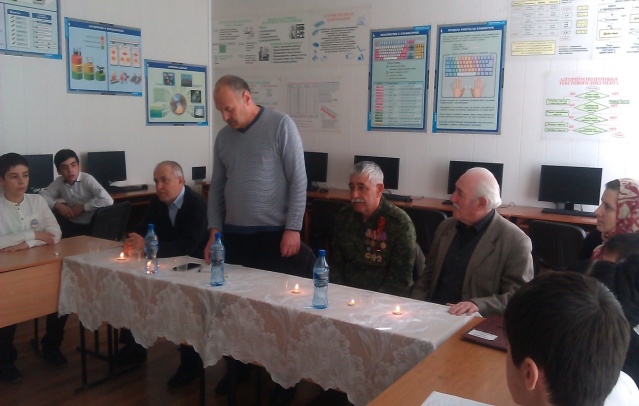 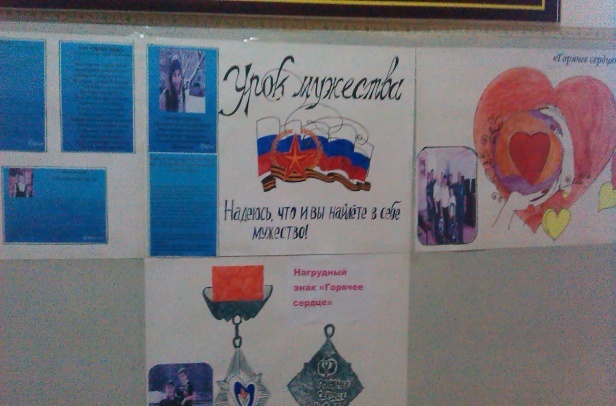 20.04.17г. Провели 2-й этап акции  флешмоб  «Наша Великая Победа"  Цель  мероприятия: воспитывать любовь и уважение к своему народу, к истории своей страны, к истории своей малой родины, бережное отношение к ветеранам ВОВ, труженикам тыла, вынесших все тяготы войны, пропаганда мира на Земле ,  приняли  участие  5-7 классы, звучали песни военных лет.20.04.17.  среди учащихся 6-х классов провели спортивное соревнование , посвященное 72-годовщине Великой Победе «Мы за мир на всей планете» Участие приняли 56 человек, победителей наградили грамотами и переходящим кубком. 25.04.17 провели 3-й этап акции «Буйнакск поет песни Победы». Участие приняли учащиеся  5-8 классы, 3 «в» класс. Целью мероприятия было расширить знания учащихся о событиях Великой Отечественной войны; познакомить с песнями, написанными в годы войны; воспитывать чувство патриотизма, любви к Родине, уважение к славным страницам прошлого. Приглашена была представитель городской администрации  Гасанова Анисат Акаевна.В апреле -май провели цикл классных часов "Ваш подвиг жив, неповторим и вечен"с приглашением ветеранов венгерских событий и локальных войн.23.05.17 провели школьный конкурс рисунков "Память нашу не стереть годами" среди учащихся 1-4 классов.5.05.2017г Смотр строя и песни – одна из добрых традиций школы.
В целях воспитания у обучающихся чувства патриотизма; обучения умению выполнять строевые приемы  провели смотр строя и песни приуроченный к празднованию Дня Победы, приняли участие 1-4 классы .Были приглашены, заместитель председателя городского собрания Джанхватова  Атагиши Магомедовича, ветеран вооруженных сил участник Афганских соб. Хасаева Иммамутдина Насрудиновича ,методист управ. образования города Буйнакска Гамзатова Зарема Гамидовна .12.04.17г.  провели единые классные часы в 1-11классах «Вселенная – извечная загадка , манящая тайна навсегда», посвященные Дню космонавтики, с целью ознакомления учащихся с историей освоения космоса и с первыми космонавтами ; развития познавательных способностей, внимания, творческой активности; привития интереса к изучению космоса и истории космонавтики; воспитания чувства гражданственности.15.04.2017г. Была проведена выездная благотворительная акция "Твори добро" в школу-интернат №3, г.Буйнакска.Целями и задачами акции были: 1. Сбор гуманитарной помощи для детей, находящихся в трудной жизненной ситуации. 2. Пожертвования в помощь социально незащищенным семьям. Использование  информационно - методических материалов  по противодействию терроризму и экстремизму                       Мероприятия в рамках реализации республиканской целевой программы« Противодействие злоупотреблению наркотических средств»В МКОУ СОШ №6 систематически ведется работа с учащимися в рамках реализации республиканской целевой программы« Противодействие злоупотреблению наркотических средств» под девизом  «Новому поколению – здоровый образ жизни»Учителя физкультуры проводят спортивные соревнования  между классами с пропагандой  здорового образа жизни. Педагог- психолог Мусаева М.И. проводит анкетирования , беседы  диспуты с учащимися разных возрастных категорий в целях  обеспечения социальной и педагогической помощи и коррекции детей  с проблемами в развитии и обучении ;в целях предупреждения социальной дезадаптации и аддиктивного поведения;  вместе с классными руководителями посещает семьи группы рыска для оказания педагогической помощи родителям, имеющим затруднения в воспитании детей и подростков.Классные руководители Казаватова З.К. и Батырова Д.А  7.02.17 провели  интеллектуальную игру «Подросток в мире вредных привычек» в 7-х классах.23.01.2016г.  Мусаева М. провела беседу с  мальчиками 9- 11х классов на тему: "Нравственное воспитание юношей". "ЗППП" и "ИППП". На мероприятие была приглашена педагог психолог с "Центра здоровья детей" Кадиева Н.А.Цель мероприятия: формирование у готовности соблюдать навыки здорового образа жизни, ответственного отношения к своему здоровью.С 19.02-3.03 провели неделя, посвященная Международному дню борьбы с наркоманией и наркобизнесом. (Конкурс плакатов), 19.02. 2017 года  стартовала акция «Сообщи, где торгуют смертью». Целью данной Акции является привлечение общественности к борьбе с незаконным оборотом наркотиков и распространением наркомании, оказание квалифицированной помощи в вопросах лечения и реабилитации наркозависимых, а также обобщение предложений в указанной сфере.В МКОУ СОШ №6 систематически ведется работа с учащимися в рамках реализации республиканской целевой программы« Противодействие злоупотреблению наркотических средств» под девизом  «Новому поколению – здоровый образ жизни»
12.04.2017г.  было проведено открытое мероприятие "антинаркотической направленности" на тему: "Дается жизнь один лишь раз!". На мероприятие были приглашены: Оперуполномоченный . второго отдела УКОН МВД по РД Баламирзоев Р.А., Сиражутдинов Г.Р., методист управления образованием Гамзатова З.Г. Приняли активное участие 10,11 классы Было проведено родительское собрание на тему: "Сплоченность" (с  родителями учащихся 2класса.) Родительское собрание прошло в нетрадиционной форме с (элементами тренинга).Цель: оказать психологическую помощь родителям, мотивировать их на дальнейшую совместную работу, активизировать родительские чувства, дать возможность поближе узнать друг друга и других детей.С целью популяризации и развития настольного тенниса, привлечение учащихся к занятиям различным видам спорта  с 4.04.по 6.04.17г.в МКОУ СОШ №6 провели турниры по настольному теннису между учащимися и между педагогическим коллективом.13.05.17г. провели «День здоровья», участие приняли учащиеся 5-11классов и педагогический коллектив. С целью формирования у учащихся потребности в здоровом образе жизни; создания положительного настроения и благоприятной обстановки для обучения и воспитания; привлечения учащихся к занятиям различным видам спорта; повышения сопротивляемости организма детей к различным заболеваниямМероприятия в рамках реализации целевой программы "Обеспечение общественного порядка и противодействие преступности ". С целью обеспечения общественного порядка и противодействия  правонарушений несовершеннолетними в  МКОУ СОШ №6  особое внимание уделяется социальной работе с многодетными и социально-незащищенными семьями, находящихся в трудной жизненной ситуации и социально-опасном положении.   Совместно с инспектором ПДН Ханмурзаевым А.Х., педагогом-психологом Исаевой М.И.  представителями просветительского отдела классными  руководителями систематически ведется профилактические беседы , классные часы ,с учащимися состоящих на ВШК, ПДН .Ведется строгий контроль за посещением и успеваемостью учащихся, обсуждается на общешкольной линейке ,налажен связь с родителями, в конце каждой недели староста класса сдает отчет посещаемости ,успеваемости.20.02.17.г. с целью формирования интереса детей к здоровому образу жизни учитель физкультуры Багавутдинов А.Г. , Джаватхановс Р.Г.провели  военно-спортивную игру «Зарница»   среди учащихся 5-6 классов.25-26 02 17г. провели фестиваль военно-патриотической песни среди учащихся 2-4, 5-6 кл.В рамках изучения учебных дисциплин обществознание, ОБЖ проводятся учебные занятия по темам: "Мои права и права других"," Мы-будущее России ","Наши права и обязанности"С целью восстановления у детей навыков безопасного поведения на дорогах и повторения ПДД организовано провели в школе" Неделю безопасности" с участием учителя ОБЖ и классных руководителей, родителей, провели занятия , беседы, тематические викторины . С целью обеспечения общественного порядка и противодействия  правонарушений несовершеннолетними в  МКОУ СОШ №6  особое внимание уделяется социальной работе с многодетными и социально-незащищенными семьями, находящихся в трудной жизненной ситуации и социально-опасном положении.   Совместно с инспектором ПДН Ханмурзаевым А.Х., педагогом-психологом Исаевой М.И.  представителями просветительского отдела классными  руководителями систематически ведется профилактические беседы , классные часы ,с учащимися состоящих на ВШК, ПДН .Ведется строгий контроль за посещением и успеваемостью учащихся, обсуждается на общешкольной линейке ,налажен связь с родителями, в конце каждой недели староста класса сдает отчет посещаемости ,успеваемости.22.05.2017г.  в школе прошло открытое мероприятие на тему: Терроризм - угроза обществу" На мероприятие были приглашены представитель управления образования Махмулдова Р.Ю, Заирбекова М.Х. Приняли активное участие учащиеся 5-6 классов.Цель мероприятия: сформировать у обучающихся представления о терроризме.задачи: содействовать формированию чувства милосердия жертвам теракта (на примере Беслана)
12.04.2017г. в МКОУ СОШ №6 было проведено открытое мероприятие "антинаркотической направленности" на тему: "Дается жизнь один лишь раз!". На мероприятие были приглашены: ОперУполн.второго отдела УКОН МВД по РД Баламирзоев Р.А., Сиражутдинов Г.Р., методист управления образованием Гамзатова З.Г. Приняли активное участие 10,11 классы.21.05.17г. Было проведено родительское собрание на тему: "Сплоченность" . Родительское собрание прошло в нетрадиционной форме с (элементами тренинга).Цель: оказать психологическую помощь родителям, мотивировать их на дальнейшую совместную работу, активизировать родительские чувства, дать возможность поближе узнать друг друга и других детей.13.05.17года в МКОУ СОШ №6 провели «День здоровья», участие приняли учащиеся 5-11классов и педагогический коллектив. С целью формирования у учащихся потребности в здоровом образе жизни; создания положительного настроения и благоприятной обстановки для обучения и воспитания; привлечения учащихся к занятиям различным видам спорта; повышения сопротивляемости организма детей к различным заболеваниям.                    Индивидуальная работа с учащимися, стоящими на учёте в ВМШ, ПДН Мероприятия в рамках реализации республиканской целевой программы«Повышение безопасности дорожного движения»В целях профилактики ДТП с  несовершеннолетними в темное время суток, в условиях недостаточной видимости, а также популяризации использования фликеров и иных световозвращателей, пресечения нарушений водителями правил проезда пешеходных переходов  в МКОУ СОШ №6 была проведена Акция «Пятерка за световозврашатель» в 1-4 классах.С 20.01 по 31.01.17г. в рамках данной акции  провели   классные часы в 1-4, 5-7 классах по теме «Для  чего  нужны  световозвращающие элементы, как они работают, где нужно их размещать».Провели конкурс среди учащихся 1-7 классов «Своими руками» изготовление оригинальных светоотражателей в форме разнообразных фигур и сказочных героев ; конкурс рисунков среди учащихся 1-7 классов  «Пешеход, стань заметней на дороге!»10.02.17 ЮИД провели акцию  «Разные ситуации безопасности жизни и здоровья в зимнее время »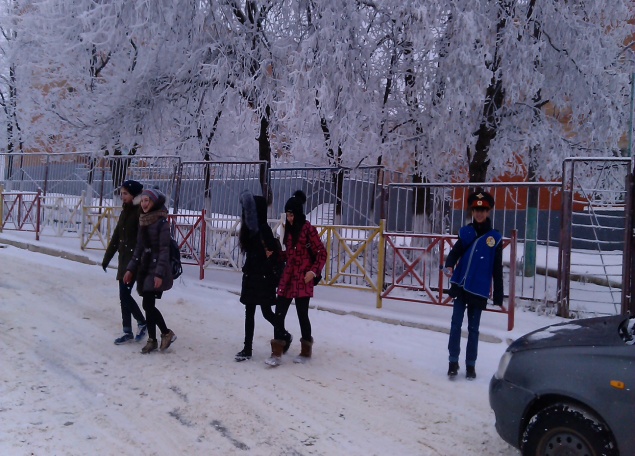 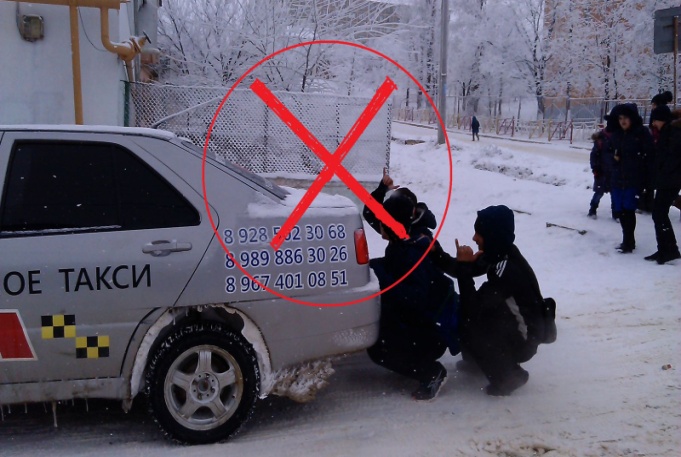 С целью восстановления у детей навыков безопасного поведения на дорогах и повторения ПДД организовано провели в школе" Неделю безопасности" с участием учителя ОБЖ и классных руководителей, родителей, провели занятия , беседы, тематические викторины . Периодически рассматриваются  на заседании педагогического совета и МО классных руководителей, на родительских собраниях  вопрос о состоянии работы по профилактике детского дорожно-транспортного травматизма. Ежедневно после уроков учителя начальных классов проводят "Минутки безопасности" с целью повторения с детьми безопасного маршрута движения из школы домой, особое внимание уделяют на  профилактическую работу с первоклассниками и выводят учащихся     1-4 классов до ворот школы, отправляют их домой по тротуару.В «Уголках безопасности» размешены  памятки для детей по безопасному поведению на улицах и дорогах, схему безопасного маршрута «дом – школа» и систематически обновляются. Перед зимними каникулами провели классные часы:"Внимание гололед","Улица как источник опасности", "Правила дорожные знать каждому положено",провели практические занятия в 1-4 классах "Юный пешеход", предупредили о местах , где нельзя кататься .учитель ОБЖ Абдулаев М.М. и старшая вожатая Батырова Д.А.провели викторину с учащимися 5-6 классов "Безопасные зимние каникулы".отряд ЮИД вместе с старшей вожатой провели акцию «Проезжая дорога не место для катания»На мероприятиях ,проведенных с целью развивать у детей умение находить наиболее безопасный путь от дома до школы  и обратно ,задавали детям ситуативные  задачи , показывали видеоролики            Целью мероприятий, проводимых в рамках реализации  целевой программы "Повышения безопасности дорожного движения"является  охрана жизни и здоровья юных граждан, защита их прав и законных интересов путем предупреждения дорожно-транспортных происшествий; формирование у обучающихся культуры безопасной жизнедеятельности.С этой целью в МКОУ СОШ №6 систематически проводятся  классные часы,  тематические утренники,  конкурсы, соревнований, игры, викторины, акции, вопрос о дорожном безопасности  обсуждается на родительских собраниях ,на заседании ШМО классных руководителей, каждый случай нарушения детьми Правил дорожного движения доводим   до родителей, обсуждаем в классах, на линейках  .1.Были проведены классные часы в 1-4 классах по теме" Бдительность и соблюдение правил дорожного движения на летних каникулах".2. Учителя физической культуры Багавутдинов А.Г., Джаватханов Р.Г. провели конкурс среди учащихся 5-х классов "Преодоление полос  препятствий"- участие приняли 55 учащихся 3.  Отряда ЮИД организовал  конкурсов   лучший рисунок, плакат по безопасности дорожного движения с  учащимися начальной  школы.4. Магомедова Р.А. организовала в кабинете ИКТ просмотр кинофильмов по профилактике ДТП среди учащихся 5-8 классов. 
5. Библиотекарь Погосова К.Г периодически проводит  обзор новинок литературы, по теме "Повышение безопасности дорожного движения" предоставляет материал на классные часы.7.2.Использованные формы и методы работы.Формы:конкурсы рисунков, песен, стихов, сочинений –участвовали городских мероприятиях              (23-февраля, 8-марта, день космонавтики, день птиц , воссоединение Крыма с Россией,          9-мая)         акции- «Подарок защитнику Отечества» сбор подарков воинам. Поздравление военнослужащих в госпитале.уроки мужества- провели к знаменательным датам:«70-летию блокады Ленинграда,       20-летию вывода войск из Афганистана, к Дню Победы»Методы: беседы - о милосердии, добре , дружбе просмотр видеофильмов экскурсии-по музеям, по театрам (выезд в Махачкала), изучаем родной край, детям очень нравятся походы.Современный мир требует новых воспитательных подходов, способных развивать чувство гражданского долга, любви к Родине, уважению к историческому прошлому.7.2. Использованные формы и методы работы.Формы:конкурсы рисунков, песен, стихов, сочинений –участвовали городских мероприятиях              (23-февраля, 8-марта, день космонавтики, день птиц , воссоединение Крыма с Россией,          9-мая)         акции- «Подарок защитнику Отечества» сбор подарков воинам. Поздравление военнослужащих в госпитале.уроки мужества- провели к знаменательным датам:«70-летию блокады Ленинграда,       20-летию вывода войск из Афганистана, к Дню Победы»Методы: беседы- о милосердии, добре , дружбе просмотр видеофильмов экскурсии- по музеям, по театрам (выезд в Махачкала), изучаем родной край, детям очень нравятся походы.Современный мир требует новых воспитательных подходов, способных развивать чувство гражданского долга, любви к Родине, уважению к историческому прошлому.7.3.Анализ работы школьных методических объединений классных руководителей: рассмотренные вопросы, рекомендацииРабота классного руководителя – целенаправленная, системная, планируемая деятельность, строящаяся на основе программы воспитания всего ОУ, анализа предыдущей деятельности, позитивных и негативных тенденций общественной жизни, на основе личностно-ориентировочного подхода с учетом актуальных задач, стоящих перед педагогическим коллективом и ситуации в классе.В 2016-2017 учебном году МО классных руководителей продолжает работать над темой: «Формирование позитивно - адаптированной личности в рамках традиционного и развивающего подходов обучения»В школе  работает два МО классных руководителей:МО кл. рук.1-4 классов руководитель Магомедгаджиева Э.А.МО кл.рук. 5-11 классов руководитель Магомедова А.Н.Задачи работы ШМО классных руководителей: повышение теоретического, научно-методического уровня профессиональной подготовки классных руководителей и учителей по вопросам педагогики, психологии, теории и практики воспитательной работы. Реализации Республиканских целевых программ и мониторинг.План работы ШМО1.Планирование воспитательной работы в классах на 2016-2017 учебный год.2.«Роль классного руководителя в сохранении здоровья школьников».3. «Современные формы работы с родителями».4. Подведение итогов работы ШМО КР.Методическая работа в рамках воспитательной работы школы строится в нескольких направлениях:методическая работа классных руководителей;методическая работа педагогов дополнительного образования;методическая работа социально-психологической службы.Воспитательная деятельность включает следующее:дополнительное образование;совершенствование работы классных руководителей;развитие ученического самоуправления;общешкольные праздники, конкурсы, вечера;работа с родителями;работа социально-психологической службы.МО классных руководителей проводилось в нетрадиционной форме , помимо докладов, классные руководители подготовили презентации своей работы по данному вопросу и обменялись опытом. Заседания методического объединения классных руководителей проходили в форме круглых столов, практикумов, где классные руководители обучались теории, делились опытом своей работы, разбирали различные задачи. Активно участвовала в работе МО психолог школы Мусаева М.И,  классные руководители показавшие наилучшие результаты:  Ибрагимова З.К 8а класс, Магомедгаджиева Э.А3в класс, Абдурахманова Л.В 3а класс, Омарова З.А 1б класс,Батыргишиева С.м 5а класс, Меджидова М.Р.5б класс, Магомедова Х.М 5 в класс, Абдуллаева М.П 1 в класс, Гасанова П.Г.6а класс.В 2017-2018учебном году методическому объединению классных руководителей следует активизировать работу  по обмену опытом через проведение открытых мероприятий; развивать систему ученического самоуправления; совершенствовать систему подготовки общешкольных мероприятий.Задачи, стоящие перед классными руководителями и заместителем директора по воспитательной  работе  в этом направлении следующие:Повышать методическое мастерство классных руководителей в аналитической деятельности и в планировании;Четко и последовательно следить за тем, как классные руководители выполняют рекомендации по составлению плана и целенаправленно добиваться того, чтобы в конце года каждый классный руководитель сделал полноценный  анализ  воспитательной  работы .Основными направлениями деятельности классного руководителя в следующем учебном году являются : Определение состояния и перспектив развития классного коллектива;Организация и стимулирование творческой деятельности учащихся;Установление связей семьи и школы;Индивидуальная работа с учащимися;Формирование классного коллектива, развитие и регулирование межличностных отношений между учащимися и учителями;Содействие развитию общего благоприятного психологического климата в коллективе. Все классные руководители вели дневники наблюдений и дневники классных руководителей, проводили классные часы и родительские собрания, участвовали в общешкольных мероприятиях. Каждый классный руководитель работал над темой самообразования. Анализ итогов методической работы показывает, что поставленные задачи в основном выполнены. В работе над единой методической проблемой школы использовались такие формы работы, как заседания МО, деловые игры, круглый стол, обсуждение посещенных урочных и внеурочных занятий, практикумы по использованию новых приемов и методов работы, организация книжных выставок по теме самообразования. Эффективными формами работы МО являются обсуждение мероприятий с последующими рекомендациями учителю, практикумы по изучению документов, анализ творческих работ учащихся и деловые игры, совместная подготовка открытых мероприятий.Рекомендации:Внедрить новые информационные технологии в работу каждого классного руководителяИспользовать новые формы взаимной педагогической деятельности. Систематизировать взаимное  посещение классных часов.Контролировать качественное выполнение воспитательных программ классных руководителей.Мониторинг деятельности проводился по результатам рейтинговой таблице классных руководителей принимавшие участие в исполнении приказов УО и общешкольных мероприятиях                                ( см приложение №4)Мониторинг деятельности классных руководителей                           Мониторинг деятельности классных руководителей 7.4. Операция «Подросток»: количество учащихся состоящих на внутри школьном учете по видам групп, проведенная работа. Работа по предупреждению отсева учащихся. Операция «Подросток».Одно из важных направлений воспитательной  работы   школы  является профилактика правонарушений, девиантного поведения, бродяжничества, безнадзорности в детской среде.Главные задачи данной работы:отслеживание, предупреждение и анализ нарушения учебной дисциплины, режимных моментов и основных норм поведения учащихся;создание банка данных «девиантных» детей и детей семей «группы риска»;систематический контроль учащихся за посещаемостью и успеваемостью;введение внутриклассного контроля, работа с учащимися.    В 2016-2017 уч. году внутришкольных   нарушений выявлено не было. Проводили систематический контроль  посещаемости. Велась индивидуальная работа с учащимися.      Работа с «девиантными» детьми ведётся планомерно и систематически. В начале учебного года по классам собираются сведения о детях с девиантным поведением и детях «группы  риска». На основе анализа этого материала был составлен индивидуальный план работы с учащимися входящих в эти группы.      В учебном году было проведено 9 бесед - направленных на улучшение климата в семье (взаимоотношения родитель-ребенок, сложности в воспитании). Беседы – направленные на устранение нарушений школьной дисциплины, пропаганде здорового образа жизни, профилактике психо -активных веществ, успеваемости. В конце каждой четверти проходил Совет по профилактике. Было составлено 8 актов жилищно-бытовых условий, с посещение детей на дому. Проведено 10 индивидуальных консультаций с родителями      В течение учебного года учителями были проведены классные часы по профилактике травматизма, наркомании, табакокурению, гигиене и инфекционным заболеваниям.   Разработан и выполнен совместный план работы с инспектором по делам несовершеннолетних.  Проводились совместные рейды на квартиры учащихся «группы риска», подопечных с целью проверки жилищно-бытовых условий.В школе на протяжении нескольких лет ведется папка работы по профилактике девиантного поведения учащихся, где фиксируются все данные об учащихся, состоящих на внутришкольном учете и учете в ИДН, а также данные о семьях, находящихся в социально-опасном положении. В ней ведется учет сведений о проведенной работе с учащимися из «группы риска», записываются выводы и рекомендации специалистов: заместителя директора по воспитательной работе школы, классных руководителей, психолога.    На заседаниях Совета профилактики правонарушений регулярно заслушивают вопросы поведения и успеваемости «трудных» подростков, анализируют проделанную работу, даются рекомендации обучающимся и их родителям.В школе созданы благоприятные условия воспитания и развития личности ребенка:гуманный стиль отношений между всеми участниками образовательного процесса;демократические принципы и стиль управления учреждением, включающие адекватную реакцию на общественный заказ;·разумная дисциплина и порядок как условия защищенности ребенка и взрослого в образовательном пространстве;возможность проявления детских инициатив и их поддержка со стороны взрослых.  В течении учебного года в школе была организована работа досуговой деятельности. В нашей школе работает дополнительное образование.в школе прошло открытое мероприятие на тему: "Я  и экстремальная ситуация" (урок-треннинг)на мероприятие были приглашены ведущий специалист УОГБ Гасанов З.М. и родители. Приняли активное участие учащиеся 4-х классов.состоялась встреча с детским юнивиологом Раджабовой З.М. тема: "Опасные болезни, ЗППП и ИППП" . Приняли участие учащиеся 9-11 классов.была проведена повторная акция благотворительного фонда "Чистое сердце" 10 учащихся из списка малообеспеченных и многодетных получили помощь (пакет продуктов) P.S.В микрорайоне школы находятся очень много социально незащищенных семей.было проведено открытое мероприятие на тему: Агитбригада. "Нет наркотикам!". На мероприятие были приглашены ведущий специалист отдела опеки и попечительства Салихова С.С., младший оперуполномоченный  Буйнакского МРО УФ СКН РФ по РД лейтенант полиции Джамилов Г.Д.состоялась встреча с  урологом Кадиевым Г.Н. отдельно с мальчиками. Приняли участие 8-11 классы тема: "Варикацели".в школе было проведено родительское собрание с приглашением начальника наркоконтроля Гаджиева Б.Г.Тема: "Как защитить своих детей от наркотиков?"Дети и подростки узнают о наркотиках даже раньше, чем вы этогоожидаете: из средств массовой информации, от друзей и т.д.  Заседание Совета профилактики правонарушений учебного заведения с обсуждением вопросов устранения причин и условий, способствующих правонарушениям детей, подростков, собеседованиями с учащимися и их родителями, отчетами классных руководителей.Совместная работа школы, семьи и общественности.При работе с семьёй ставились следующие задачи:-сбор и накопление информации о социально незащищённых семьях;-помощь в преодолении негативных явлений в семье.    Для выявления и оказания своевременной помощи детям из социально-незащищённых семей на начало года были разработаны критерии социального паспорта класса.     С каждым годом количество учащихся из социально-незащищенных семей, к сожалению, увеличивается. Социальная служба по мере выявления изучала причины неблагополучия и проблем в семье.  Регулярно проводились разъяснительные беседы с детьми и семьями, находящимися в социально опасном положении.Контингент  учащихся  сложный. Много детей из неполных и малообеспеченных семей. Это отстающие ученики, ребята, у которых возникают какие-либо трудности в общении со сверстниками или взрослыми. Иногда, чтобы помочь ребятам в решении их проблем, бывает достаточно одной задушевной беседы. И сами ребята ценят такую помощь, и  родители  бывают благодарны за внимание к их детям.В целом осуществляемая профилактическая  работа  дает ожидаемые результаты, однако, в будущем мы рассчитываем добиться качественно новых, гораздо более внушительных показателей в этой сфере деятельности педагогического коллектива нашей  школы . Задачи  на следующий учебный год:1. Совместно с психологом и социологом школы продолжать оказывать помощь семьям, учащимся, нуждающимся в материальной помощи.2.Совместно с инспектором по делам несовершеннолетних  принимать участие в рейдах по обследованию жилищно-бытовых условий учащихся из неблагополучных семей.3.Привлекать  родительскую общественность к вопросам организации различных мероприятий.4. Продолжить работу по профилактике правонарушений среди подростков.В результате этой работы нами выявлено:- детей девиантного поведения – 7 учащихся        - на учете ПДН-           4 учащихся- семей «группы риска» - 6В исполнении ст. 14 п.2 ФЗ № 120 "Об основах системы профилактики безнадзорности и правонарушений несовершеннолетних", в целях систематической профилактики асоциального поведения несовершеннолетних, обучающихся в нашей школе работа ведется по принципу непрерывности. Для ее организации школа работает по следующим программам: «Профилактика безнадзорности и правонарушений несовершеннолетних МОУ», «Профилактика наркомании и пропаганда здорового образа жизни», «Профилактика экстремизма и терроризма», «Защита прав ребёнка» и др.Список учащихся девиантного поведения,  состоящих на внутри школьном учете МКОУ СОШ №6 на 31.05.17г.   Список семей «Группы риска» МКОУ СОШ№6 на 31.05.17г.7.5. Работа администрации школы с родителями. В школе большое  внимание уделялось работе с родителями, имеющей целью взаимно заинтересованное сотрудничество школы и семьи в процессе воспитания детей. Основными видами родительского всеобуча являются родительские собрания, как классные, так и общешкольные. Классные родительские собрания проводились по плану классных руководителей (1 раз в четверть). Кроме классных родительских собраний были проведены  родительские лектории: «Профилактика ПДД, «Безопасность»; общешкольное родительское собрание «встреча с администрацией города и наркоконтролем»;   индивидуальные консультации для родителей учителями - предметниками.Родители привлекались классными руководителями к различным видам деятельности: помогали проводить родительские собрания, участвовали в классных и общешкольных праздниках, творческих делах, экскурсиях.В каждом классе действовал  родительский комитет, члены которого оказываю помощь классному руководителю в организационных вопросах, привлекались к работе с асоциальными семьями (например, присутствуют при посещении семей по просьбе классного руководителя).На заседаниях общешкольного родительского комитета слушались вопросы, касающиеся обучения и воспитания детей, организации горячего питания, организации и проведения школьных праздников, оказания спонсорской помощи школе и  участия родителей в благоустройстве школьной территории. В конце учебного года родители оказывают  материальную помощь школе для проведения ремонта классных комнат. В течение учебного года родители участвовали в социологических опросах, отвечали на вопросы анкет. Была проведена проверка состояния работы школы по вопросу посещаемости уроков, занятости во внеурочное время и посещения кружков и спортивных секций такими детьми. В результате проверки было выявлено, что дети регулярно посещают занятия. Пропусков без уважительной причины нет. Все учащиеся занимаются в кружках по интересам и спортивных секциях. Досуг  данной категории  детей  достаточно насыщенный и находится на особом контроле у администрации школы и классных руководителей.Вся проделанная работа по данному направлению заслуживает удовлетворительной оценки. За истекший год было сделано не мало, но остаются вопросы, над которыми необходимо работать. Уровень посещаемости родительских собраний в некоторых классах остается по-прежнему низкий, что негативно влияет на поведение учащихся, успеваемость. Необходимо активнее привлекать родителей к планированию воспитательной деятельности, разнообразить формы работы с родителями.7.6.Охват учащихся дополнительным образованием. Какие объединения, и от каких учреждений посещали.Дополнительное образование - условие для личностного роста, социализации личности воспитанника, которое формирует систему знаний, обеспечивает сочетание видов досуга с различными формами образовательной деятельности, формирует дополнительные умения и навыки в опоре на основное образование.Главная задача –   обеспечить самоопределение и самореализацию ребенка, развитие личности в соответствии с его  склонностями и способностями. Процент охвата учащихся, занимающихся в УДО, средний. Это  объясняется тем, пришкольные кружки и секции отсутствуют а центры дополнительного образования находятся далеко от школы                              Информация о занятости учащихся в УДОДФактический охват учащихся кружковой работой составляет -56,8% В данной системе получают дополнительное образование учащиеся всех возрастных групп.. Исходя из вышесказанного можно сделать выводы по итогам воспитательной работы за 2016-2017 учебный год:Позитивные моменты в работе:многообразие форм работы;развитие познавательных интересов учащихся, нравственного потенциала;начало формирования основ культуры общения и построения межличностных отношений;творческие «открытия учащихся»;насыщенность физкультурно-оздоровительных мероприятий;удачное построение индивидуальной работы с учащимися;большую совместную работу детей и родителей;продолжение традиций школы.Проблемы:Однако некоторые моменты остались, отработаны не до конца, а часть негативных сторон в воспитательной работе проявилась в ходе изучения класса, а также в связи с возрастными особенностями детей. Таким образом, следует обратить внимание на следующие моменты:не все дети понимают значение физической культуры, небрежно относятся к своему здоровью;требуется целенаправленная работа по формированию коллектива;у некоторых учащихся не развито чувство уважения к другим;в классе много детей, стремящихся к лидерству, что влечет за собой ссоры;не все учащиеся могут преодолевать трудности в учебе, правильно и рационально расходовать учебное время;во время проведения классных дел, экскурсий бросаются в глаза незнание норм поведения в общественных местах, невысокий уровень культуры отдельных учеников.Основные выводы по результатам воспитательного анализаШкола функционирует стабильно в режиме развития.Школа предоставляет доступное, качественное образование, воспитание и развитие в безопасных условиях, адаптированных к возможностям и способностям каждого ребенка.Качество образовательных взаимодействий осуществляется за счет эффективного использования современных технологий, в том числе информационно-коммуникационных.В управлении школой сочетаются принципы единоначалия с демократичностью школьного уклада. Родители являются активными участниками органов самоуправления школой.В школе созданы все условия для самореализации ребенка урочной и внеурочной деятельности, что подтверждается уровнем участия в олимпиадах, фестивалях, конкурсах, смотрах различного вида.Родители, выпускники и местное сообщество высказывают  позитивное отношение к деятельности школы.Педагогический коллектив на основе анализа и структурирования возникающих проблем умеет выстроить перспективы развития в соответствии с уровнем требований современного этапа развития общества.Анализ  результатов воспитательной  работы  и  работы  МО классных руководителей показал, что составленный план  работы  на год выполнен.Цели и задачи на новый 2017-2018 учебный год.Исходя из анализа воспитательной работы, следует отметить, что в целом работу по решению поставленных задач и целей  в 2016-2017 учебном году можно считать удовлетворительной. На основе анализа можно сформулировать  цели и задачи на будущий учебный год: ЦЕЛЬ: создание условий для развития социально-адаптивной личности; личности духовно развитой, творческой, нравственно и  физически здоровой, способной на сознательный выбор  жизненной позиции, на самостоятельную выработку идей, умеющей ориентироваться в современных социо культурных условиях.Задачи:        Повышение эффективности работы по воспитанию навыков коллективизма, толерантности, гражданственности, патриотизма, духовности;Создание системы социально – педагогической, психологической, правовой защиты детей и подростков;Совершенствование системы воспитательной работы в классных коллективах;Совершенствование оздоровительной работы с обучающимися и привитие навыков здорового образа жизни;Формирование у детей гражданско-патриотического сознания;Развитие инновационных форм профилактической работы с семьями и детьми, находящимся в трудной жизненной ситуации; профилактика жестокого обращения с несовершеннолетними;Усиление работы с учащимися по активизации ученического самоуправления.Совершенствование системы дополнительного образования, обеспечивающего реализацию познавательных интересов обучающихсяОказание помощи семье в решении проблем духовно-нравственного воспитания, организация психолого-педагогического просвещения родителей с целью усиления роли семьи в духовно-нравственном воспитании учащихся.7.7. Мониторинги  деятельности за учебный год.Начальная школаРаспределение учащихся начальной школы по формам обучения. По итогам успеваемости текущего учебного года из 112 учащихся 2-4 классов аттестовано 212 учеников, 83 первоклассника усвоили государственную программу и переведены во второй класс.     Обучение велось по государственной программе, учебно-методические комплекты представляли собой единую систему подачи и обработки учебно-методического материала: программы, календарно-тематическое планирование, учебно-методическое обеспечение. По всем предметам пройдена как теоретическая, так и практическая часть учебной программы.На протяжении всего учебного года проводился внутришкольный контроль учебно-воспитательного процесса в начальной школе:срезы знаний, контрольные и проверочные работы (как административные, так и городские), тестирование и техника чтения;посещение, взаимопосещение уроков и внеклассных мероприятийпроверка и анализ документации школьников и учителей, учебной литературы.По всем проверкам составлены отчеты и справки, результаты доведены до педагогического коллектива на совещаниях ШМО, совещаниях при завуче и директоре, педагогических советах.В 1-х классах проводились диагностические исследования с целью: выявить общий уровень развития ребенка, готовность к обучению в 1-м классе (психолог – справка в материалах совещания при завуче).Определить успешность усвоения знаний, приобретения умений и навыков по русскому языку и математике каждым учеником.Подведение итогов в отношении каждого ученика.Обобщенные данные диагностики развития детей 1-го года обучения ТаблицаСравнительная характеристика итогов диагностики 1 и 2 полугодия 2016-2017 уч. годаРусский язык (1 полугодие)Математика  (1 полугодие)Русский язык (2 полугодие)Математика  (2 полугодие)Педагогическая диагностика позволилаОсуществить дифференцированный подход и применить индивидуальные коррекционные педагогические методы обучения;Определить успешность усвоения знаний каждым учеником;Проанализировать правильность выбора методов и форм обучения;Выявить успехи и пробелы каждого ученика.Около 86,9% учащихся усвоили учебный материал по русскому языку и83,4% по математике, окр. миру  на высоком и среднем уровне, а значит хорошо подготовлены к обучению во втором классе.Около 14% учащихся  показали низкий уровень по русскому языку. По математике 16,6%  это соответствует диагностике развития а также по другим причинам.     Для устранения пробелов в знаниях на следующий учебный год для каждого ребенка будет составлена индивидуальная программа повторения.     Тематический плановый внутри-школьный контроль в 4-х классах определяются необходимостью анализа итогов на первый ступени обучения и готовности к переходу на вторую ступень. В целях установления соответствия знаний, умений и  навыков уч-ся 4-х классов требованиям программы по основным предметам проведены городские итоговые контрольные работы.     Схема сравнения показателей качества знаний по итоговым контрольным работам.    При написании итогового диктанта уч-ся 4 класса показали хорошие результаты уч-ся 65,4%, 92,3% учащихся усвоили программу, 4 уч-ся – 7,7%. не справились  с работой: Без ошибок выполнило работу 14 уч-ся – 27%: По математике прочную подготовку имеют 60,8%, у остальных имеются недочеты. Грамотно без ошибок выполнена работа 9 уч-ся – 13,6% По литературному чтению – 86,2% достигли высоких результатов 57,7% уч-ся показали отличные результаты.По окружающему миру 87,1% уч-ся хорошо усвоили материал, слабые знания показали 13%.Результаты всероссийских  контрольных работ, проводимых специалистами ОУГБРаботы показали, что уровень подготовки выпускников начальной школы является базовым для дальнейшего обучения таковы Сравнительная характеристика результатов обученияКачество  знаний обучающихся в параллели по предметам:Качество чтения в параллели по параметрамУспеваемость обучающихся в процентном соотношении по параллелямАнализ     результатов    обучения  в  начальной    школе    за   текущий  год  свидетельствует  о  том,  что  качество  знаний  по  русскому  языку   снизилось на  6 % ,  по  математике   повысилось   на  4,6%,    литературному  чтению   качество знаний  повысилось на – 3,6%,  по окружающему  миру улучшилось на 2%     Итоги техники чтения показали, что все дети читающие. Осмысленное чтение у уч-ся 2-4 классов наблюдаются у 98,1% уч-ся. Без ошибок читают 70,7% - этот процент обусловлен национальным составом уч-ся, говорящих дома на своем родном языке. Распространенные ошибки (пропуск, замена, ударение, окончание) присуще 29,3%.Динамика качество знаний обучающихся за последние 3 учебных годаКачество знаний за текущий год повысилось на 7,4%Динамика качества знаний по предметам за последние 3 года     В следующем учебном году учителям начальных классов следует обратить внимание на организацию систематического повторения и ликвидацию пробелов, обнаруженных при выполнении контрольных работ, на выполнение ЕОР. Работать над развитием речи учащихся и привития самостоятельности.     На основе индивидуального дифференцированного подхода к усвоению учащимися программного материала рекомендуется:Шире внедрять формы и методы развивающего обучения и современные технологии, учитывая индивидуальные ответственности  каждого  ребенкаПроводить совместные уроки (занятия) со специалистами, придерживаться их рекомендаций.Использовать методические рекомендации и разработки при прохождении отдельных тем по предметам из журналов : «Начальная школа»,»Первое сентября»,»Завуч начальных классов», «ИКТ технологии»,для лучшего усвоения трудных разделов программного материала учащимися начальной школы.Состав учебно-материальной базы.Начальная школа работает по комплектам учебников соответствующих ФГОС с  1-4 классыУчебник математики (автор М.И.Моро) позволяет учащимся в процессе обучения поддерживать связь между новым и ранее изученным материалом. Задания  подобраны из разных математических дисциплин (геометрии, алгебры, логики) то позволяет подготовить младших школьников к усвоению программы на второй ступени образования;Учебник русского языка (автор Т.Рамзаева) содержит материал, который развивает умение учащихся анализировать, сопоставлять учебный материал. У детей вырабатывается осмысленное отношение к употреблению основных единиц речи;Учебник «Литературное чтение» (автор Л.Ф.Климанова) знакомит уч-ся с русской и зарубежной литературой разных жанров, формирует интерес к чтению, способствует выработке навыков чтения, учит анализировать тексты;Учебник «Окружающий мир» (автор А.А.Плешаков) позволяет уч-ся усваивать материал наук естественного цикла, избегая механического заучивания. Этому способствует системность и последовательность изложенного учебного материала, большое количество наглядной информации, наличие дополнительного материала. Работая  с учебником, дети учатся осмысливать тексты, излагая свои мысли, быть теоретиками и практиками, бережно относиться к природе, любить все живое. Необходимо отметить, что предмет «Окружающий мир» интегрирован с предметом «ОБЖ». Это позволяет формировать у обучающихся целостную научную картину мира;Учебник «Английский язык» (автор Кузовлев В.Т.). Английский язык преподается со второго класса – два часа в неделю., а так же используется УМК для 2-х классов по ФГОС  П поколение.     В текущем учебном году продолжалась разработка мер по информатизации образовательного процесса в начальном звене. Проводились открытые уроки с  применением ИКТ (Магомедгаджиева Э.А., Абдурахманова Л.В., Гамидова С.Г. ,Гасанова Р.Р., Магомедова Р.Ю, Газимагомедова З.Д., Магомедова Р.Ю, Абдуллаева М.П, Хирамагомедова Ш.М, Акаева С.А)с целью изучения опыта.Все учителя начальной школы подготовили и провели праздник»День открытых дверей» с приглашением родителей . работников детских садов, представителей УОГБ, который прошел ярко, интересно.     Все классные кабинеты – 10 кабинетов отремонтированы, 6 из них оборудованы новой учебной мебелью, в 9-х кабинетах имеются новые доски. С 2016-17 уч. года функционируют 3 кабинета информатики.  Один из них полностью комплектован. В школе имеется медиотека.  Кабинеты содержатся в порядке. В учебном процессе использовались компьютеры, магнитофоны, необходимое учебно-методическое оборудование. Иллюстративный, дидактический материал накоплен в каждом кабинете. Все помещения начальной школы готовы к эксплуатации в следующем учебном году.  Итоги внеурочной школьной деятельности     В текущем учебном году в образовательном учреждении функционировала  одна группа продленного дня с декабря месяца2016.. Воспитателем является Садрутдинова П.А  Группу посещали – 25 человек: учащиеся 2 класса..       При составлении планирования воспитателем предусматривались разные виды деятельности: беседы, наблюдения,  подвижные и ролевые игры, чтение книг, просмотр детских телевизионных программ (в пределах допустимой нормы), занятия и игры по интересам, занятия по лепке и рисованию, экскурсии и  прогулки. Результаты контроля ведения школьной документации.     Проверка школьной документации осуществлялась в соответствии с внутришкольным контролем. Ежемесячно (по графику) проверялись журналы- классные, ГПД, домашнего обучения,   психолога. В ходе проверок сделан ряд замечаний относительно исправления записей, несвоевременности осуществления записи темы урока, отметок по контрольным работам неправильного оформления темы урока, заполнения страниц журнала: медицинской, сохранность учебников, классные часы, отсутствие записи последних тем четверти. Все замечания устранены в срок. Установленные требования и рекомендации по ведению журналов четко выполняли учителя все учителя.     Один раз в четверть проверялись дневники,  контрольные и рабочие тетради, учебная литература, проводилась взаимопроверка документации учащихся. Тетради проверялись учителями регулярно, нормы отметок соблюдались, качество  проверки в основном  хорошее. Особо следует отметить тетради уч-ся 2 «а» класса Гамидова С.Г., 4а – Коробкина В.П., 3в – Магомедгаджиева Э.А., 3а – Абдурахмановой Л.В.,  1в – Омаровой .З.З     Следует отметить, что не все учителя следят за  выполнением работы над ошибками, соблюдением единого орфографического режима.     По проверке дневников уч-ся 2-4 классов сделаны следующие выводы: все учителя своевременно выставляют отметки, систематически проверяют дневники, не всегда должное внимание уделяется заполнению первых (информационных) страниц. Отмечены случаи неаккуратного ведения дневников уч-ся, отсутствие контроля со стороны родителей.Результаты работы с педагогическими кадрами.     Школа полностью обеспечена педагогическими кадрами.В 1-4 классах школы в текущем учебном году осуществляли педагогическую деятельность 23 человека.- заместитель директора по учебно-воспитательной работе- 11 учителей начальных классов- 1 воспитателя ГПД        - 1 психолог- 3  учителя английского языка- 2  учителя аварского языка- 2 учителя кумыкского языка- 1 учитель физ-ры- 1 учитель ОЭРКС      Сведения о педагогических работниках, работающих в начальной школе по состоянии на 1 сентября 2017 года.Стаж работы педагогической работыОбразование специалистов начальной школы, человекКвалификационные категории специалистов начальной школы, чел. %Появление новых стратегий обучения детей, внедрение современных технологий, реализация гуманно-личностного подхода, исследовательского обучения требуют от  педагогов постоянной работы над повышением своей квалификации.     Учителя и специалисты прошли курсовую подготовку, посещали семинары по обмену опытом, предлагаемые городским центром, как в городе, так и в школе. Часть педагогов занимались самообразованием, отдельные педагоги прошли курсовую подготовку в Москве по ФГОСам.У каждого педагога начальной школы разработано портфолио.     В текущем 2016-2017 уч. году прошли аттестацию Магомедова Р.Ю., С целью обмена опыта на базе школы были организованы и проведены:- открытые уроки и внеклассные мероприятияВ пед. коллективе  работают 1 молодой специалист – Садрутдинова П.АВ 2016-2017 учебном году в школе функционировали ШМО русского языка и литературы, математики, естественных наук, родного языка и родной литературы, истории и обществознания , английского языка , технического труда , физкультуры и творческого направления. Работа ШМО направлена на тщательный анализ учебно-воспитательного процесса, выявление пробелов в работе, поиск инновационных технологий. Работу ШМО объединяя методический Совет школы, который работал над повышением педагогического мастерства преподавателей в свете новых требований и в целях воспитания социально-адаптированной личности. Особое внимание уделяется работе ШМО по основным предметам. Проводился анализ работы каждого класса, каждого ученика.   4.1. Выполнение  учебного  плана  в  2016-2017 учебном году             ШМО  математики,  физики  и  ИВТ  за  2016- 2017 учебный  год Одной из главных задач обучения математики, физики, информатики - это обеспечить прочное и сознательное овладение учащимися практическими навыками, которые нужны в повседневной жизни и для дальнейшего образования. Поэтому работа учителей математики, физики, информатики школы основана на постоянном поиске новых приемов, средств и методов обучения, критической оценки результатов своего труда, готовности поделиться положительным опытом  с коллегами.ШМО учителей математики, физики, информатики в 2016 -2017 учебном году работало над проблемой: «Повышение  качества  знаний  учащихся  и  предупреждение  неуспеваемости  учащихся  на  уроках  физико-математического  цикла путем  дифференцированного  подхода  к  обучению,  как  одного  из  способов  сохранения  здоровья  учащихся  в  рамках  традиционного  и  развивающего  подходов  обучения».Реализация этой  проблемы  осуществлялась за счет поставленных задач:1.   Повышение  квалификации  педагогов,  прохождение  курсовой  подготовки   учителей   Анализ  работы  педагогов в направлении  повышения  квалификации показал, что  в  2016-2017 учебном  году  на курсах  повышения квалификации обучалось 2 педагога – Карин  Р.З.  и  Батыргишиева С.М.  В 2016-2017 учебном году тенденция к повышению уровня квалификации педагогами  сохранилась.    Таким  образом, в направлении повышения квалификации  была проделана  определенная  работа, все  педагоги прошли курсы  повышения  квалификации. Решение:   В будущем  пытаться  сохранить тенденцию  по непрерывному совершенствованию уровня педагогического мастерства педагогов.2.  Совершенствование   работы    в  направлении  «Требования   к  современному   уроку»  через  участие  в  предметных  неделях,  через решение  методических  вопросов на заседаниях  МО      В 2016-2017  учебном году было проведено 5 заседаний, на  которых:обсуждалось содержание программ; проводился анализ  учебной  деятельности учащихся; срезовых,  контрольных работ по математике,  физике  и  информатике; контролировалось  прохождение  программного  материала; проводился  мониторинг  учителей  ШМО  за  последние  3  года;обобщался педагогический опыт.  Решение:  Продолжить работу по изучение документов, материалов с целью изучения особенностей ФГОС. Внедрять  инновационные  технологий  в  процесс  обучения.3.  Системный  анализ  результатов  работы  школы  за  2014-2015, 2015-2016, 2016-2017учебные годаДанный анализ, составленный на основе различных источников информации (администрации школы, руководителей методических объединений), позволил выявить основную проблему:  уменьшение  количества  учащихся,  обучающихся  на  «4»  и «5».Мониторинг  обученности  учащихся  5-11 классов  МКОУ сош №6  за  3  года     Мониторинг показывает, что  по сравнению с 2015-2016 уч. годом  повысился  уровень  обученности  по  математике, по алгебре  на  9%,  по информатике  на  7%.  Произошло повышение     уровня     по физике  на  4% и  по  геометрии  на  7%.Работа  с  сильными  учащимися    показывает, что  педагоги ШМО достигли определенных результатов: три  года подряд   результативным  было  участие учащихся  школы  в городских и всероссийских   конкурсах  по  математике.4. Внеклассная работаВ 2016-2017 учебном году под руководством учителей математики, информатики  и  физики  проводились внеклассные мероприятия, позволяющие  повысить  заинтересованность  учащихся в изучении предмета. Активная  внеклассная  работа по предмету является продолжением урочной деятельности и содействует реализации воспитательных  целей  обучения.Также  наши   учащиеся  активно участвовали в различных  конкурсах, олимпиадах  по  информатике, физике,  математики  и  достигли  определенных  результатов. Решение: Продолжить  работу с одарёнными детьми, способствовать интеллектуальному и творческому развитию учащихся.ШМО учителей математики, физики, информатики насчитывает 6 человек,  из них:Курбанмагомедова  Р.Г.  с  1.12.16 г.  вышла  в  декретный  отпуск,    ее  часы  распределили  между  остальными  учителями.2. Направления и формы работы ШМО1) Сообщения, доклады учителей по  теоретическим и методическим проблемам курса математики, физики и информатики, их обсуждения на заседаниях ШМО.2)  Изучение нормативных документов, новинок методической литературы, экзаменационных материалов.3) Открытые уроки с использованием ИКТ, их  взаимопосещение с  последующим  анализом  и самоанализом.4)  Олимпиады учащихся по математике, физике, информатике. 5) Участие в научно - практических конференциях в школе, городе, республике. 6)  Неделя математики, физики, информатики в школе. 7)  Участие в творческом отчете школы.                  3.  Инновационная деятельность ШМО1) Использование компьютерных технологий на уроке. 2) Использование тестирования на уроке. 3) Составление и использования презентаций по различным темам на уроках и во  внеурочной работе.          4. Анализ  работы  ШМОТемы  докладов  учителей1)Батыргишиева С.М. уже  завершает  работу над проблемой «Применение ИКТ на уроках математики», 2) Карин Р.З.  - «Научно-исследовательская работа учащихся на уроках математики и во внеурочное время», 3)Гитинов М.П. - «Развитие творческих способностей учащихся и их интереса к математике»,4)Курбанмагомедова Р.Г. - «Развитие познавательных интересов и творческих способностей учащихсяна уроках математики». Эти учителя математики имеют большой опыт преподавания, их уроки с точки зрения решения триединой дидактической цели урока достигают результата, структура уроков отличается системностью, продуманностью всех этапов, а также выбором содержания учебного материала, исходя из индивидуальных особенностей класса. В системе промежуточного и итогового  контроля за  знаниями, умениями и навыками учащихся эти учителя используют технологию уровневой дифференциации.Второй  год  подряд   Гитинов  М.П.  преподавал  физику  и   посещение уроков показывает, что он продуманно и целенаправленно решает задачи школьного образования по предмету. А именно:1) развитие физического мышления учащихся, умения наблюдать и объяснять физические явления;2) овладение школьными знаниями об экспериментальных фактах, понятиях, законах, теориях, методах физической науки, а также современной научной картины мира, широких возможностях применения физических законов в технике и технологии;4) формирование познавательного интереса к физике и технике, развитие творческих способностей, осознанных мотивов учения.Его методика показывает, что  учитель так отбирает содержание учебного материала и методически его отрабатывает на уроках, что триединая дидактическая цель урока реализуется через изучение основных фактов, понятий, законов, через широкое обобщение большого круга физических явлений на основе теории.B течение 2016 года   было проведено  5 заседаний со следующей повесткой дня:В основу работы ШМО учителей математики, физики, информатики положен годовой план, составленный с учетом анализа деятельности за прошлый учебный год. Планом работы ШМО определяется тематика заседания, формы внеклассной работы по предметам, сроки проведения основных мероприятий, совершенствование, обновление кабинетов математики, физики, информатики, а также установление традиций в работе ШМО. Исходя из этого, ставятся задачи:воспитать интерес к знаниям; добиться прочных  умений и навыков учащихся;повышать и развивать познавательную деятельность на уроках математики,
физики, информатики;вести дифференцированную работу с одаренными учащимися, используя
интерактивные формы и методы ведения уроков и т.д. А главное, заставить ученика
понять, какие мощные средства коммуникации дают ему эти предметы.В основу работы ШМО учителей математики, физики, информатики положен годовой план, составленный с учетом анализа деятельности за прошлый учебный год. Планом работы ШМО определяется тематика заседания, формы внеклассной работы по предметам, сроки проведения основных мероприятий, совершенствование, обновление кабинетов математики, физики, информатики, а также установление традиций в работе ШМО. Исходя из этого, ставятся задачи:воспитать интерес к знаниям; добиться прочных  умений и навыков учащихся;повышать и развивать познавательную деятельность на уроках математики,
физики, информатики;вести дифференцированную работу с одаренными учащимися, используя
интерактивные формы и методы ведения уроков и т.д. А главное, заставить ученика
понять, какие мощные средства коммуникации дают ему эти предметы.            В  ноябре  2016 года  проведена  творческая  неделя – неделя  математики,  физики  и  ИВТ,  на  которой  учителя  метод объединения  приняли  самое  активное  участие:    Ученица  8а  класса   Магомедова  Патина     защитила   научно-исследовательскую  работу  «Улыбка   графиков  с  модулями»     во  всероссийской  научной   конференции  молодых  исследователей    «ШАГ  в  БУДУЩЕЕ»).В  течение  2016-2017  учебного  года  проведены  пробные  ОГЭ  и  ЕГЭ:5. Работа  с  одаренными  детьми    Ежегодно  в целях  выявления и развития  у обучающихся  творческих  способностей  и  интереса  к  научно-исследовательской  деятельности,  поддержки  одаренных  детей,  обладающих неординарными  способностями  и  ярко  выраженным  талантом,  добившихся  особых  успехов  в изучении  образовательных  дисциплин  проводятся  всероссийская  олимпиада  школьников  (для обучающихся 7-11 классов). Наша  школа  принимает активное  участие  во  всех  олимпиадах. Результаты   участия  в  олимпиадах  в  сравнении    можно  увидеть  в  мониторинге. В 2015–2016 учебном году проходил международный конкурс математический  конкурс  «Кенгуру – 2016», результаты  которого приведены  в  таблице: Сравнительный анализ занятых мест на  школьной  олимпиаде  в 2016-2017  учебном году В   ноябре,  декабре  и  мае   школа  приняла  активное  участие  в  дистанционных  олимпиадах  проекта  «Инфоурок»,  «Мириады  открытий»  и  ВЕДКИ.ОГЭ  и  ЕГЭ    Одним из важнейших направлений работы в школе является качественная подготовка выпускников  к итоговой аттестации в виде ЕГЭ.   В новом учебном году подготовка к выпускным экзаменам началась с анализа итоговой  аттестации прошлого года уже с 1 сентября,  т.к.  2 выпускника не получили аттестаты.   Вопросы  подготовки к итоговой аттестации в виде ЕГЭ  рассматривались неоднократно на совещаниях при  директоре,   на заседаниях МО учителей математики, физики и информатики.        В начале учебного года подготовили  всю необходимую документацию,  проводили занятия с выпускными классами по формированию у них умений оформления бланков ЕГЭ, собрала заявления на выбор дополнительных предметов для сдачи выпускных экзаменов. Большое внимание уделяли  формированию умений выпускников  по заполнению бланков ЕГЭ и ОГЭ, проводила теоретические и практические занятия.Значительное внимание администрация школы уделяла работе с родителями выпускных классов.       На совещаниях при заместителе директора рассматривались следующие вопросы:Анализ результатов  ЕГЭ за 2016-2017 учебный годИзменения в проведении ЕГЭ,Организация дополнительных занятий  по математике,Организация работы учителей-предметников  по подготовке к итоговой аттестации,Анализ посещенных уроков  в выпускных классах  и подготовка к итоговой аттестации,Особенности проведения итоговой аттестации в 2017 году, нормативно-правовая база по подготовке  учащихся к итоговой аттестации,Подготовка учащихся  к пробным экзаменам по математике,Качество подготовки   учащихся к итоговой аттестации по основным предметам.Анализ посещенных уроков, результаты проверок тщательно рассматривались на заседаниях МО математики.   Систематически осуществлялся мониторинг качества знаний по основным предметам.     и  посещались уроки математики выпускных классов.Несмотря на то, что все учителя математики добросовестно относились к подготовке и проведению уроков, сами не всегда проявляли активность и самостоятельность во  время посещения уроков.В результате систематического посещения уроков математики некоторую активность стали проявлять учащиеся  9а  класса, что отразилось на успеваемости и обученности.  В тоже время произошло резкое падение не только успеваемости, но  и качества обученности по результатам контрольных срезов.При  проведении  очередного  ОГЭ  по  математике  критерии  оценивания  корректировались  с  учетом  того,  что  материал  9  класса  осваивался  постепенно  по  учебному  плану6.2. Результаты  пробного  экзамена  по  математике  в  9а классеза  2016-2017 учебный  год
6.3. Результаты  пробного  экзамена  по  математике  в  9б классеза  2016-2017 учебный  годСравнительная  таблица  ОГЭ  по  математике  в  9а и 9б  классахза  2016-2017 учебный  год Сравнительная  таблица   пробных  и  реального  ОГЭ  по  математике в  9-х  классах  за  2016-2017  учебный  год  Результаты  реального  ЕГЭ  по  математике  (база+профиль)в  11  классе  за  2016-2017 учебный  годРезультаты  ЕГЭ  за  последние  3  года	Предварительная нагрузка на 2017-2018 учебный годНедостатки в работе ШМО и планы на будущееНесмотря на значительные успехи в работе ШМО у нас имеются и проблемы. Нет победителей олимпиад по математике, физике, мало представлено конкурентно - способных работ на городскую конференцию. Поэтому в следующем учебном году перед ШМО стоят такие задачи:Продолжить работу над выбранными проблемами.Организовать консультационную помощь в усвоении предмета.Активизировать и углубить индивидуальную работу с одаренными детьми.Использовать современные компьютерные технологии на уроках.Классным руководителям и учителям, работающим в 9-10 классах, обратить особое внимание на организацию участия учащихся в интеллектуальной математической игре «Кенгуру», рассматривая данную игру как способ развития аналитических способностей учащихся и подготовку к предстоящему экзамену по математике в форме ЕГЭ.Общие выводы:Проанализировав состояние работы методического объединения учителей математики, физики и информатики за 2016-2017 учебный год, можно сделать следующие выводы: Работу учителей математики и информатики в 2016-2017 учебном году признать удовлетворительной.Среди членов МО систематически проводится работа по повышению квалификации педагогов.Качество знаний учащихся и степень обученности находятся на среднем уровне и требуют систематической работы и контроля.Активизировалась  работа с одарёнными детьми, что  способствует   интеллектуальному и творческому развитию учащихся.Члены МО учителей математики, физики и информатики понимают значимость методической работы, принимают активное участие в жизни школы.Все заседания МО проведены согласно плану работы. Выполнение решений заседаний контролируется, систематически проводится  мониторинг качества знаний учащихся. Рекомендации:1. Совершенствовать методики преподавания математики, физики и информатики с целью повышения результативности обучения через изучение новых современных педагогических технологий и взаимный обмен опытом.2. Продолжить раскрытие и развитие интеллектуального творческого потенциала учителя предметника.3.Совершенствовать  системы раннего выявления и поддержки способных и одаренных детей через индивидуальную работу, дифференцированное обучение, внеклассные мероприятия.4. Изучать и постепенно вводить на уроках новые формы организации работы с детьми для активизации познавательной деятельности,5. Активизировать познавательное поведение  детей через различные исследовательские  формы работы,Использовать   дифференцированный подход в организации учебной деятельности при подготовке к ЕГЭ,Осуществлять целеполагание и мотивацию учебной деятельности кадетов  на каждом этапе урока,Активизировать подготовку выпускников  к итоговой аттестации для обеспечения  проходного балла,Организовать дополнительные занятия в целях успешной сдачи итоговой аттестацииРабота ШМО  русского языка и литературы за 2016- 2017 год. Кадровый состав коллективаШМО учителей русского языка и литературы насчитывает 5 человек,  из них:2.Направления методической работы: Аналитическая деятельность: -  анализ результатов методической работы, выявление затруднений дидактического и методического  характера;- изучение, обобщение и распространение эффективного педагогического опыта.-Мониторинг обученности учащихся 5-6 классов (ФГОС) в сравнении  с обученностью в традиционной форме- Выработка новых методов  повышения обученности  ( для учащихся с низкой мотивацией)-Создание базы одаренных детей по профилю. Консультационная деятельность:- организация консультационной работы, популяризация результатов новейших педагогических и психологических исследований;- консультирование родителей по вопросам обучения и воспитания детей.                  Темы самообразования учителей ШМО русского языка и литературы на 2016-2017 учебный годУчителя разрабатывали дидактические материалы, целенаправленно осуществляли подготовку обучающихся к ОГЭ и ЕГЭ, проводили школьный тур Всероссийской олимпиады школьников по русскому языку и литературе, готовили победителей и призеров к участию в городском туре олимпиады, проводили различные мониторинги и анализировали результаты, посещали школьные и городские мероприятия, знакомясь с опытом коллег, делились приобретенными знаниями и личным педагогическим опытом на заседаниях методического объединения и на педагогических советах. Учителя успешно осваивали инновационные технологии и, применяя их на практике, проводили  мероприятия. Все учителя ежегодно пополняют свою копилку дидактического материала и тестов, используют технические средства и наглядные пособия современного уровня для большей заинтересованности обучающихся.В рамках повышения квалификации 2 учителя МО прошли обучение в ДИРО по ФГОС 2 поколения, посещали консультации и семинары, предложенные как на республиканском, так и на городском уровне: • Обучение экспертов по проверке работ по русскому языку в формате ОГЭ и ЕГЭ; • Обучение экспертов по проверке олимпиадных работ по русскому языку и литературе. Курсы повышения квалификации по ФГОС: • Ибрагимова З. К.«Содержание и механизмы реализации ФГОС ООО при обучении русскому языку и литературе» (72 часа) • Магомедова А. М.«Содержание и механизмы реализации ФГОС ООО при обучении русскому языку и литературе» (72 часа).• Магомедова П. М. прошла обучение на базе БПК «Эффективные технологии  подготовки  обучающихся к ЕГЭ». Учителя старались применять на уроках дифференцированный подход к каждому ученику, изучали методы проведения современного урока, проводили и посещали городские семинары, совершенствующих процесс преподавания и изучения русского языка и литературы, а именно:- Практический семинар в МКОУ Гимназии;- Практический семинар для учителей русского языка и литературы в МКОУ СОШ № 2.Особенно хотелось бы отметить, что учителя русского языка и литературы в течение года с учетом дифференцированного подхода проводили дополнительные занятия, как с мотивированными, так и с неуспешными обучающимися:- Индивидуальная работа;- Помощь в выполнении домашнего задания;- Проведение консультаций по всем вопросам в любое время;- Привлечение обучающихся к творческим работам;- Подготовка к контрольным диктантам и тестам;- Индивидуальная подготовка к промежуточной и итоговой аттестации;- Консультация для обучающихся 9-х классов к ГИА по русскому языку;- Консультация для обучающихся 10, 11-х классов по работе с материалами ЕГЭ;- Подготовка к олимпиадам;- Работа с родителями по организации учебной деятельности обучающихся дома;- Участие в различных творческих конкурсах, интернет олимпиадах;- Публикация творческих работ учащихся в интернет сайтах;Учителям удалось добиться создания комфортного психологического климата в классах, повысить учебную мотивацию неуспешных и уровень подготовки мотивированных обучающихся, что отразилось в повышении качества знаний по предмету в течение года.При проведении уроков и мероприятий основное внимание учителей МО было:Привлечение как можно большего количества обучающихся к активной деятельности;Использование активных демонстраций умений обучающихся по предмету;Обязательное поощрение обучающихся за достигнутые успехи по предметам.  А также учителями были организованны и проведены школьные конкурсы чтецов и сочинений ко Дню Матери, ко Дню Великой Победы, к 150-летию Буйнакска, к Году гор и другим памятным датам.Ученица 9 «А» класса Ахмедгаджиева Саида заняла 2 место в муниципальном этапе республиканского конкурса «Живая классика».Учителя Ибрагимова З. К. и Алескедерова У. О. провели открытый урок на тему: «Уроки совести и правды», посвященный  80-летию литературного наследия российского драматурга, публициста  и общественного деятеля В.Г. Распутина  B течение 2016 года   было проведено  6 заседаний со следующей повесткой дня:Заседание № 3. Приёмы повышения эффективности урока и качества образования (январь):Проектная работа как средство повышения мотивации у учащихся средних и старших классов.Игровая деятельность на уроке как средство формирования познавательной активности у учащихся 5-6 классов.Подведение итогов успеваемости за I полугодие.Подведение итогов Года литературы.Итоги пробных ЕГЭ и ОГЭ №2.Заседание № 4. Современные требования к учебному процессу для повышения качества образования (март).Стратегия и тактика подготовки учащихся 11 класса к ЕГЭ.Подготовка учащихся 9 класса к прохождению государственной итоговой аттестации.Итоги пробных ЕГЭ и ОГЭ №3Заседание № 5. Итоговое заседание (июнь).Подведение итогов успеваемости.Подведение итогов работы ШМО.Анализ выполнения программ.Итоги пробных ЕГЭ и ОГЭ №4.Заседание №1 (август)Анализ работы ШМО за 2015-2016 учебный год.Обсуждение и утверждение плана работы  ШМО на 2016-2017 учебный год.Ознакомление с нормативно-правовыми документами, регламентирующими проведение государственной (итоговой) аттестации выпускников в форме и по материалам ЕГЭ и ОГЭ; с содержанием и структурой ЕГЭ и ОГЭ в 2017 году.Рассмотрение учебных программ и обсуждение учебников по   изучению русского языка и литературы.Утверждение рабочих программ на 2016-2017 учебный год.Ззаседание №2 (сентябрь)Планирование и утверждение графика консультаций по подготовке учащихся к ЕГЭ и ОГЭ.Утверждение методических материалов школьного этапа Всероссийской олимпиады школьников по русскому языку и литературе 5-11 классы.Планирование пробного ОГЭ и ЕГЭ № 1.Внедрение ФГОС основного общего образования второго поколения  в 6 классахПланирование работы с одаренными детьми в новом учебном году. Олимпиадная и исследовательская деятельность как форма работы с одаренными детьми.  Заседание №3 (ноябрь)Подведение итогов школьного этапа Всероссийской олимпиады школьников по русскому языку и литературе 5-11 классов.Подготовка учащихся к II туру Всероссийской олимпиады школьников по русскому языку и литературе 7-11 классов.Обзор основных направлений тем  итогового сочинения в 11 классе.Анализ пробных ОГЭ и ЕГЭ № 1.В основу работы ШМО учителей русского языка и литературы положен годовой план, составленный с учетом анализа деятельности за прошлый учебный год. Планом работы ШМО определяется тематика заседания, формы внеклассной работы по предметам, сроки проведения основных мероприятий, совершенствование, обновление кабинетов , а также установление традиций в работе ШМО. Исходя из этого, ставятся задачи:воспитать интерес к знаниям; добиться прочных  умений и навыков учащихся;повышать и развивать познавательную деятельность на уроках русского языка и литературы;вести дифференцированную работу с одаренными учащимися, используя
интерактивные формы и методы ведения уроков и т.д. А главное, заставить ученика
понять, какие мощные средства коммуникации дают ему эти предметы.       Ежегодно в целях выявления и развития у обучающихся творческих способностей и интереса к научно-исследовательской деятельности, поддержки одаренных детей, обладающих неординарными способностями и ярко выраженным талантом, добившихся особых успехов в изучении образовательных дисциплин проводятся всероссийская олимпиада школьников (для обучающихся 7-11 классов), республиканская  и муниципальная олимпиады ( начальные классы и 7-11 классы). . Результаты участия в олимпиадах в сравнении за 2013-2014 и 2014-2015 учебные года можно увидеть в мониторинге. В 2015–2016 учебном году проходил международный конкурс по русскому языку  « Русский медвежонок – 2016», результаты которого приведены в таблице:                                    «Мириады звезд»  Всероссийский проект инфоурок.Участвовали : по русскому языку-39 чел.(2 уч.-1 место)по литературе-23 чел.(2уч.-1 место, 1уч.-3 место)В  декабре  2016 года  проведена  творческая  неделя – неделя  русского языка и литературы,  на  которой  учителя  метод объединения  приняли  самое  активное  участие:График  проведения  предметной  недели   по  русскому языку и литературе                       в  МКОУ  СОШ  №6  за  2016-201 учебный  годВ  марте  месяце  учитель  Магомедова П.М.  провела  открытый  урок на город  в  5 «а»  классе  по  русскому языку  «Притяжательные прилагательные».Этот учитель имеют  опыт преподавания, ее уроки с точки зрения решения триединой дидактической цели урока достигают результата, структура уроков отличается системностью, продуманностью всех этапов, а также выбором содержания учебного материала, исходя из индивидуальных особенностей класса.В  течение  2016  годы  проведены  пробные  ОГЭ  и  ЕГЭ:Качество образования по русскому языку и литературев 2016 -2017 учебном году   Русский язык.Литература.Дагестанская литература  (годовая)Использование компонента КОУ  образовательного  учреждения (в  рамках  учебного  плана) 10-11 классРезультаты  ЕГЭ  за  три,  последние  года  русский языкРезультаты государственной (итоговой) аттестации в 9 классах:Государственная (итоговая) аттестация в 9 классах за курс основной школы проходила в форме ГИА и  традиционной форме.  Все учащиеся 9-х классов были допущены к государственной итоговой аттестации. Программный материал по предметам усвоен всеми обучающимися. Практическая часть программ  выполнена.Учащиеся сдавали два обязательных  экзамена: математику, русский язык и два экзамена традиционно по выбору учащегося. По выбору учащимися были заявлены следующие предметы: история, литература, обществознание , биология Один ученик, Демидов Руслан, заявлен на пересдачу ОГЭ по русскому языку..Среди учащихся 9 классов получили аттестат государственного образца 4 ученика, которых усилиями психолого-педагогической службы удалось охватить учебой, дети из из семей "группы риска".Анализ результатов итоговой аттестации позволяет сделать вывод о том, что качество знаний учащихся 9-х классов соответствует государственным образовательным стандартам, учебный процесс в школе идет удовлетворительно, уровень подготовки по сдаваемым предметам стабилен. Но аттестационные мероприятия продемонстрировали определенные недостатки в работе учителей. Они связаны прежде всего с формированием учебных умений как инструмента познания и развития учащихся. Наиболее часто встречающиеся недостатки и неточности в ответах связаны с несформированностью у обучаемых умения анализировать, сравнивать, делать выводы, переносить знания в новые ситуации, использовать свой жизненный опыт. Таким образом, на заседаниях предметных МО необходимо изучить типичные ошибки учащихся и спланировать работу по их устранению.  В целом государственная (итоговая) аттестация учащихся 9-х классов в 2015-2016 уч. г. прошла успешно. Случаев нарушений установленного порядка экзаменов не было.Предложения на 2017-2018 учебный год:Рассматривать и утверждать план мероприятий по подготовке и проведению государственной (итоговой) аттестации в начале учебного года.Включить в план работы мероприятий все направления деятельности, связанные с организацией и проведением итоговой аттестации выпускников.Руководителям методических объединений провести качественный анализ по результатам итоговой аттестации, разработать план устранения недостатков и обеспечить безусловное его выполнение в течение года. Включить в индивидуальный план работы учителей деятельность с одаренными и слабоуспевающими детьми.Продолжить работу по созданию системы организации итоговой аттестации выпускников школы в форме ЕГЭ через: повышение информационной компетенции участников образовательного процесса; практическую отработку механизма ЕГЭ с учителями и выпускниками школы.Использовать индивидуализацию и дифференциацию обучения учащихся.Контроль за знаниями проводить в форме тестовых заданий.Продолжать создавать систему организации итоговой аттестации выпускников школы в форме ЕГЭ через: повышения информационной компетенции участников образовательного процесса; практическая отработка механизма ЕГЭ с учителями и выпускниками школы. 8. Техническая оснащенность образовательного процесса. За три прошедших учебных года школа получила в пользование в рамках нац. Проекта «Образование»:Комплект компьютеров на класс;Комплекс по определению качества образования для кабинета биологии ( ноутбуки и интерактивная доска);три телевизораКомплект для начальных классов;Два ноутбука и один цветной принтер.Комплект для кабинета математики, географии, русского языка.На сегодня  на 5 учащихся в школе приходится 1 компьютер.  Вся компьютерная техника в рабочем состоянии и используется в учебно-воспитательном процессе. Телевизоры также установлены в кабинетах , подключены к локальной сети и используются в учебных целях. Два компьютерных класса использовались учащимися для работы во внеурочное время в учебных целях. Так, любой ученик может пройти онлайн тесты по предметам, готовиться к проектной деятельности и т.д. имеющиеся в школе два переносных экрана и проектор позволяют проводить общешкольные мероприятия с использованием презентаций.9. Состояние комплексной безопасности и работа проведенная в течение учебного года по её совершенствованию.В рамках работы по обеспечению комплексной безопасности в школе разработана программа усиления охраны и защищенности школы. Так,  в январе 2014 года в  школе установили АПС, школа полностью огорожена металлическим забором. Планы эвакуации на каждом этаже обновлены. Установлены дополнительно  камеры наружного видеонаблюдения. Всего по периметру школы установлено 5 камер., 2 камеры установлены внутри здания, на 1 и 2 этажах. Установлена у входа в школу система удаленного контроля доступа. К началу 2014-2015 учебного года был полностью отремонтирован главный вход в школу. Составлен комплексный план безопасности школы. Проводились в 2016-2017 учебном году учебно-тренировочные занятия по эвакуации участников учебно-воспитательного процесса при ЧС. Одно занятие провели на уровне муниципалитета с приглашением представителей всех ОУ , администрации. Задействованы были все службы города. Занятие получило высокую оценку при анализе. 10.Организация питания. начальная школа  Ежедневно горячим питанием в школьной столовой были охвачены все учащиеся начальной школы. Питание проводилось согласно графику организованно. Меню составляла медсестра. Продукты были качественны. Нареканий со стороны представителей Рособрнадзора  не было. Школьная столовая рассчитана на сто двадцать посадочных мест. Столовая обеспечена новым оборудованием  в соответствии с требованием .11.Санитарное состояние и благоустройство территории.Территория школы благоустроена. За чистотой следит дворник. За весну 2017 года на территории высажены саженцы в рамках акции «Посади дерево».  Весь апрель месяц в школе проходили еженедельные субботники . И учащиеся, и работники школы  наводили чистоту и порядок на территории и за пределами школы в рамках общегородской акции «Мы за чистый город». Есть на территории школы спортивная площадка. Оборудована только футбольными воротами, прыжковой ямой и беговой дорожкой. Отсутствие материальной поддержки мешает дооборудованию.12.Финансовоэкономическая деятельность учреждения.             12.1. Годовой бюджет. Исполнение за 5 месяцев 2016 года. (приложение)12.2. Распределение средств бюджета.(приложение)12.3. Среднемесячная заработная плата педагогических работников.12.4. Ремонтные работы (какие виды работ были произведены в течение года).   В течение учебного года в школе проводились косметические поправки , чтобы поддержать в школе чистоту и порядок. К началу 2016-2017 учебного года в школе провели побелку и покраску панелей и полов. 13. Задачи развития образовательной среды на следующий год.13.1. Задачи реализации программы развития ОУ в среднесрочной перспективе.Программа развития школы составлена до 2020 года. В плане развития технического оснащения план школа перевыполняет. На сегодня необходим в школе капитальный ремонт. В перспективе также организация в школе дополнительных платных услуг : ГПД для начальной школы, школы по подготовке к ЕГЭ,ОГЭ, питание школьников среднего звена. Микрорайон СОШ №6 -это в основном жители из числа социально незащищенных. И успех организации дополнительных платных услуг в целом зависит от желания родителей, законных представителей учащихся. Разъяснительная работа по этому вопросу уже ведется. Внедрение ФГОС началось уже в среднем звене- в 5-х классах. Образовательные программы для 5-х классов были разработаны еще в мае месяце 2015 года. Руководители ШМО ведут анализ результатов обученности в этих классах в сравнении с предыдущими годами обучения. Мониторинговые исследования будут вестись и в дальнейшем. На данном этапе идет работа над разработкой программ для 6-х классов. Также ведется работа по укреплению связи с ВУЗами Республики для совместной работы по охвату учебой выпускников школы, для повышения самооценки учащихся, для возможности обдуманного выбора направления учебы после школы.13.2. Новые проекты, программы и технологии.13.3. Планируемые структурные преобразования в учреждении.13.4. Программы, проекты, конкурсы, гранты, в которых планирует учреждение принять участие в предстоящем году.В 2016-2017  уч.году школа принимала участие во многих конкурсах и интеллектуальных марафонах.  Главное : учителя поверили в себя, готовы продолжить участие.  В конкурсе "Самый классный классный"приняла участие учитель Магомедова Р.Ю. Она же заняла призовое третье место в конкурсе 2 Легкое  дыхание». В Республиканском конкурсе «Лучший молодой учитель»  Бижамова П.Ш заняла второу место в республике. В олимпиаде по русскому языку и литературе среди педагогов города Магомедова п.м заняла второе место. Учительница истории Абдулгамидова Ж.Н. подала документы на получение Президентского Гранта. В 2017-2018  уч .году школа продолжит участие и постарается участвовать с хорошим результатом во всех педагогических конкурсахНачальноеобщееобразованиеОсновное общееобразованиеСреднее общееобразованиевсегоОбщее количество классов1112225Общее количество обучающихся30326943615В том числе:Занимающихся по базовым общеобразовательным программам29326943615Занимающихся по специальным (коррекционным) образовательным программам (указать вид).Дом обучение10Сем обуч415Занимающихся по программам углубленного изучения предметов (указать предмет).Получающих образование по форме:- Очное обучение30326943615- семейное обучение44- экстернатПосещающих ГПД (кол. групп/уч-ся)1 (25)учащихся)1Получающих дополнительные образовательные услугиПлатные услугиКлассы Количество учащихся начальной школы Количество учащихся начальной школы Количество учащихся начальной школы Классы 2014-2015уч.год2015-2016уч.год2016-2017 уч.год1а2733261б2532281в2822291-е кл8087812а2825302б2324322в-30212- кл6179833а2029283б2627223в24313-е кл 6956814а1918294б3022274в1925-4кл1665561-4 кл 65287303Количество учащихся 5-9 классовКоличество учащихся 5-9 классовКоличество учащихся 5-9 классовКоличество учащихся 5-9 классов5-е 5365636-е4649617-е5147478-е5953459-е4961535-9 кл 26027526910кл 15262111кл 2214225-11 кл 2973153121-11 кл 5626026151-4 кл 5-9 кл 10-11 Всего Аварцев 18716935391Кумыков 87746167Даргинцев 1717236Лакцев 358Табасаран11-2Др.национ8311итого30326943615Учебный годВсегоНачальная школаОсновная школаСредняя школа2014-201524111122015-201625111222016-20172511122Учебный годВсегоНачальная школаОсновная школаСредняя школа2014-2015562265260372015-2016602287301142016-201761530326943Классы Классы 2014-20152015-20162016-20171-е 26.629832-е25.526.3833-е2328814-е21.621.7561-4-е24.526.13035-е2721.7636-е2324.5617-е1723.5478-е2026.5459-е24.520.3525-9кл23.622.926910кл15262111кл2214225-1122.822.53121-11кл23.424.1615Нач школа 2014-20152015-20162016-2017Нач.школа  3710Основная школа (5-9 кл)2--Средняя школа (10-11 кл )--Всего 5710На нач года ПрибилоВыбылоНа конец уч.года 1-4 кл 303663035-113307253121-116331331615№ФИОклассг/р причинамеры1Сурхаева Хадижат10Не поступила учитьсяСем обучение2Магомедова Марьям10Не поступила учитьсяСем обучение3Магомедова Патимат10Не поступила учитьсяСем обучение4Насрутдинова Мадина8а2002пропускиСем обучение№ п./п.	Наименование показателя	текущий учебный годколичество (чел)                                                   %текущий учебный годколичество (чел)                                                   %1.Численность работников, всего73100в т.ч. педагогические работники44 всего 1002.Образовательный ценз педагогических работников:Образовательный ценз педагогических работников:Образовательный ценз педагогических работников:лица с высшим профессиональным образованием2556,8лица со средним профессиональным образованием1941,1Молодые специалисты12,2Число лиц имеющих, награды и звания, всегоКоличество% Заслуженный учитель РФ11Заслуженный учитель РДОтличник образования РД613,6Почетный работник РФ510Кандидаты наукОбщая укомплектованность штатов педагогическими работникамиКоличество (всего)Количество (всего)%В  2016-2017 учебном году%Педагогические работники, прошедшие курсы повышения квалификации за последние 5 летвсе прошли. за последние 5 летвсе прошли. 100 Педагогические работники, аттестованные на квалификационные категории (всего)в том числе:44Ст. школа нач. шк44Ст. школа нач. шк1002 4,5высшая категорияпервая категория24,5На соответствие занимаемой должностивсегоДо 2-х летОт 2 до 5 лет5-1010-20От 20 лет444951119всегоМоложе 2525-35 летОт 35-60 Старше 60пенсионеров443122098всегоаварцытатаринкумыкирусскиелакцыдаргинцы4424110342ПредметВсего сдавалиНе набрали минимум балловРезультаты в баллахРезультаты в баллахРезультаты в баллахРезультаты в баллахРезультаты в баллахРезультаты в баллахРезультаты в баллахРезультаты в баллахПредметВсего сдавалиНе набрали минимум балловдо 30 балловот30 до 40от40 до 50от50 до 60от60 до 70от70 до 80от80 до 90от90 до 100Русский язык 22-2234533Математика базовая22414Математикапрофильная8412химия6-42биология6212111 ивт2история7-421обществознание1055212физика4--31Английский язык11ПредметВсего сдавалиРезультаты Результаты Результаты Результаты ПредметВсего сдавали	Получили «5»Получили «4»Получили «3»Получили «2»Русский язык53141920-Математика 5318332-Биология268144-география393315-литература1-1--информатика2--2   -история4-31-обществознание3021711-химия422--Классы 2014-2015 уч.год2014-2015 уч.годКлассы % усп% кач1-4 кл10044.35-910038,810-1110040,55-1197,334Классы 2015-2016 уч.год2015-2016 уч.годКлассы % усп% кач1-4 кл100545-999.33010-1110047.51 - 1199.734.1Классы 2016-2017 уч.год2016-2017 уч.годКлассы % усп% кач1-4 кл10061,45-910033,110-1110046.61 - 1110032,4классКол-во уч-ся на начало 4 четвертиприбыловыбылоКол-во уч-ся на конец 4 четвертиклассКол-во уч-ся на начало 4 четвертиприбыловыбылоКол-во уч-ся на конец 4 четверти1-е83832-е83833-е81814-е6666Итого 1-43033035-е63636-е621617-е47478-е45459-е6363Итого 5-9270126910-е212111-е2222Итого 10-11-е4343Итого 5-113161315Итого 1-116161615классКол-воуч-ся наначало2016-2017уч.прибыловыбылоКол-воуч-ся на конец 2016-2017 уч.годауспеваютНе   аттестованыНе успеваютПо 1 предмету(на осень)На второй годЧисло отличниковЧислохорошистовуспеваемостькачествоПропущеноУроков  за годИз  них по болезни1-е812837527522-е84128383173010066,68648643-е81338181134110056.79809724-е571666682610060,810651065Итого 1-430366303303389710061,4366136535-е6917636361910036,5253523286-е6234626232710049,2156612337-е482474731010029.8163615258-е43245451810020206116179-е5513535321110024,641752916итого5-9277715269269167510033,111974981910-е26521211610033,435621011-е27522222310060493493Итого 10-11-5310434331710046,6849703Итого 5-11-е330725312312187910031,11282310522Итого 1-11-е63313316156155617610032.41648414183Учебный годмедальАттестат особого образца2014-2015 1-золото  2- серебро42015-2016422016-201732№ФИО учащихсяКласс1Бижамова Умжамиль9бАтт.ос.оразца2Ризванова Асият9бАтт.ос.оразца3Салманов Ахмед11Золот. м.4Бадрудинов Магомед11Золот. м.5Гаджиева Асият Таймасхановна11Золот. м.предмет2014-20152014-20152014-20152014-20152015-20162015-20162015-20162015-20162016-20172016-20172016-20172016-2017предметIIIIIIРеспIIIIIIРесп123респРусский язык111311Литература111-Математика 11История 1111Обществознание213Биология12212132География311Технология433223Экология141313Экономика21физкультура222212ОБЖ311Право22Родной (аварский)язык21112Родной (кумыкский) язык122Родная литер (кум)111История дагестана211121Итого392711121251717всего3939393535353939предметФ.И.О.ученикаклассклассМесто в горМесто в респ этапеФ.И.О.учителяРусский язык Салманов Ахмед11113Мирзаева М.ОЛитература Призовых мест нетПризовых мест нетПризовых мест нетПризовых мест нетПризовых мест нетПризовых мест нетМатематика Призовых мест нетПризовых мест нетПризовых мест нетПризовых мест нетПризовых мест нетПризовых мест нетФизика Призовых мест нетПризовых мест нетПризовых мест нетПризовых мест нетПризовых мест нетПризовых мест нетбиологияСалманов Ахмед 11113Гаджимиева Б.МбиологияАдуева Салимат772Гаджимиева Б.МбиологияРизванова Асият993Гаджимиева Б.МбиологияМагомедова Патина882Гаджимиева Б.МбиологияАдуева Написат10102Гаджимиева Б.МправоТемирсултанова СюймегенТемирсултанова Сюймеген103Абдулгамидова Ж.Н.правоГаджиева АсиятГаджиева Асият113Абдулгамидова Ж.Н.ОБЖРамазанов МаратРамазанов Марат102Абдулаев М.МОБЖБадрудинов МагомедБадрудинов Магомед113Абдулаев М.МобществознаниеАхмедгаджиева Саида 992Абдулгамидова Ж.Н.обществознаниеТемирсултанова Сюймеген10102Абдулгамидова Ж.Н.обществознаниеГаджиева Асият11112Абдулгамидова Ж.Н.история Адуева Написат10103Абдулгамидова Ж.Н.Технология Салахов Изамутдин991Магомедов Н.ТТехнология Мусаев Гаджи11111Магомедов Н.ТТехнология Шахдулаев Шахдула772Магомедов Н.ТТехнология Каирбеков Юсуп882Магомедов Н.ТТехнология Рамазанов Марат 10102Магомедов Н.ТОбслуживающий труд                                                     Призовых мест нет                                                     Призовых мест нет                                                     Призовых мест нет                                                     Призовых мест нет                                                     Призовых мест нет                                                     Призовых мест нетАнглийский язык                                                         Призовых мест нет                                               Призовых мест нет                                               Призовых мест нет                                               Призовых мест нет                                               Призовых мест нет                                               Призовых мест нетЭкологияРизванова Асият991Гаджимиева Б.МЭкологияМагомедова Патина883Гаджимиева Б.МЭкологияАдуева Написат10103Гаджимиева Б.МЭкологияСалманов Ахмед11113Гаджимиева Б.МЭкономика                                                        Призовых мест нет                                                        Призовых мест нет                                                        Призовых мест нет                                                        Призовых мест нет                                                        Призовых мест нет                                                        Призовых мест нетФизическая культура      Магомедова Наима772Багаутдинов А.ГФизическая культура      Темирсултанова Сюймеген10103Джаватханов Р.ГФизическая культура      Абдурагимов Абдурахим10103Багаутдинов А.Г.ХимияПризовых мест нетПризовых мест нетПризовых мест нетПризовых мест нетПризовых мест нетПризовых мест нетИнформатикаПризовых мест нетПризовых мест нетПризовых мест нетПризовых мест нетПризовых мест нетПризовых мест нетгеографияКадиев Магомед11113Абдулаева М.ХРодной язык(аварский)Гасанов Гаджимагомед11111Газиева П.И.Магдимагомедова Ханум773Гимбатова Мадина 992Адуева Написат10103Газиева П.И.Родной язык (кумыкский)Дакаева Залина882Ильярханова К.ХМагомедгаджиева Зарият10102Ильярханова К.ХРодная литература  (кум)Дакаева Залина882Ильярханова К.ХМагомедгаджиева Зарият10103Ильярханова К.ХИстория ДагестанаАдуева Написат10101Абдулгамидова Ж.НРизванова Асият992Абдулгамидова Ж.НГаджимагомедова Шахрузат883Абдулгамидова Ж.НГаджиева Асият11112Абдулгамидова Ж.НКол-во уч-ся в 11 кл.Кол-во уч-ся в 9 клВыпускников 11 клВыпускников 9 кл.Село в 10 кл.ПоступилиПоступилиПоступилиПоступилиНа работуДуховное учреждениедомаКол-во уч-ся в 11 кл.Кол-во уч-ся в 9 клВыпускников 11 клВыпускников 9 кл.Село в 10 кл.ВУЗыССУзыСПТУкурсыНа работуДуховное учреждениедома2014-201522492049151229711152015-201614611361261336733-52016-20172243Классы12345Кол-во детейожирениеанемияСах.диабетБолезни органов пищеваренияБолезни органов зренияСердечно-сосудистое заболев-е1-4341992213726515-61015-9321921912526066-514210-1121587537----2-всего68396493217562711-11263№ классы 1-я группа2-я группа3-я группа4-я группа5-я группавсего1875211872666322793 7432135647542116556561116567361144976383478746539555161102242611111214итого6250412717602№ классы 1-я группа2-я группа3-я группа4-я группа5-я группавсего1878211832666322833 7432138147562115656561116367361146176403478746459555153102252111114222итого6251712717615№Наименование конкурсаФИ  участникаКлассЗан.местоРуководитель1Респ-й кон.по проф. нарк.и прести безн.д/п. Ном-я"Изобр-е искусство"Мусаева Халимат2Казаватова З.К.Ном-я "Журнали-й жанр"Эльдарова Патимат6"б"1Казаватова З.К.2Городской  конк. "Зимняя фантазия"Ном-я "Символ года"ГаджимурадоваФ.Рашидова М.Джабраилова П.2"а"2Гамидова С.Г.Ном-я "Новогд.фантазия"Акаева Айна1"в"1Адулаева М.П.Ном-я"Новог.фантазия"Магомедова М.2"б"2Газимаг-ва З.Д.Ном-я"Креативная елоч-я игрушка"Абдулаева Джамиля1"в"2Адулаева М.П.3Респ.кон.чтецовна род. языкахМагомедова А.111Газиева П.И.4.Городс. кон. "Мир живой природы"Гусейнов Магомед1"в"1Абдулаева М.П.Ном-я"Подводный мир"Саадуев Магомедзагид3"в"3Магомедгад.Э.АНом-я"В мире животных"Саадуев Абдурашид3"в"1Магомедгад.Э.А.Ном-я"Палитра природы"Гасангусейнов Асадали3"в"1Магомедгад.Э.А.Ном-я"Палитра природы"Абдулкеримова Бежав3"а"3Абдурахманова ЛНом-я"Подводный мир"Гамзатов Ислам2"б"3Газимаго-ва З.Д.Ном-я"Палитра природы"Гереева Фатима2"б"3Газимаго-ва З.Д.5Гордской кон."Золотые россипи"Эльдарова Айшат3"а"3Ильярханова К.Х.6Междунар кон. "Живая классика"Дакаева Сакинат6"а"2Магомедова П.М.7Городс.кон"С любовью к Родине"Мусаева Халимат6"б"2Казаватова З.К.8Горо.кон. "Подарок своими руками"Курбанова Маликат6"а"2Абдурахманова Л9Гор.кон. "Человеки природа"Эльдарова Айшат3"а"3Абдурахманова л10Респ. конк."Великая Россия"Магомедова Ш6"а"2Гасанова П.ГНом-я"Серия"Абакарова Камила7"б"2Гасанова П.ГНом-я"Серия"Джабраилов Саид6"а"3Гасанова П.ГНом-я "Пейзаж"Курбанова Маликат6"а"1Гасанова П.Г11Гор.к."Экология.Творчество.Дети"Абдулкеримова Бежав3"а"3Абдурахманова ЛНом-я"Мир морей и океанов"Эльдарова Сафия1"в"1Абдулаева М.ПНом-я"Мир морей и океанов"Саадуев Абдурашид3"в"3Магом-иева Э.А.Ном-я"На лесной тропинке"Гасангус-в Асадали3"в"1Магомедг-ва Э.А.Ном-я"Вторая жизнь"Абдурахманова Хадиджа2"б"1Газима-медова зНом-я"Вторая жизнь"Магомедова Кавсарат2"б"1Газим-ва З.Ном-я"вторая жизнь"Гимбатова Амина2"б"3Газим-ва З.Года % усп% качОтличники Хорошисты На повторный год 2014-1599,641,7391412 уч.11 кл со справкой2015-201699,730,4531561 + 1(11 кл)- удаление с ЕГЭ2016-201710032,456176№МероприятияСрокиОтветственные1
Педагог-организатор Гасанова П.Г. совместно с Магомедзапировым А.Г. и Сунгуровым Р.С. и провели беседу с учащимися 9-11 классов по теме «Терроризм –это зло, которое можно победить только знанием».17.04.17 г.Педагог-организатор2Педагогический коллектив и учащиеся 10-11х классов  приняли участие в акции  «Мы вместе против террора» террора".  Главная цель акции – сплотиться в борьбе против международного терроризма, а также поддержать пострадавших от этой страшной беды, угрожающей всему миру. 8.04.2017г Работники УОГБ3Состоялась встреча с представителем просветительского отдела  с учащимися  МКОУ СОШ №6 . Салман-Хаджи провел содержательную беседу о толрантности мусульманина с целью формирования у подрастающего поколения непрятия идеологии терроризма в различных ее проявлениях  с   учащимися 7-11классов. 16.05.17.Предс. просв. отделаСалман-Хаджи,педагог-организатор4Профориентационная работа: сотрудничество школы и вуза». Была проведена профориентационная работа, с приглашением представителя ДГБИ зам.дир. Пайзулаевой Б.А. Цель: расширение профориентационного простанства учащихся 9-11 классов.3.04.2017гпредставители ДГБИ5Провели родительские собрания по  вопросам: «Профилактикасуицидального поведения среди детей и подростков»,  «Ответсвенность родителей за  правонарушения и пеступления детей» 18.05.17Классные руководители,админ-я6С целью оказания практической помощи социальный педагог вместе с инспектором ПДН , классным руководителем проводят рейды по неблагополучным семьям систематическиКлас.рук. ,психолог, инспектор ПДН7Мед. сестра школы  Хачаева М.  провела   беседу с учащимися «По профилактике острых кишечных инфекций »,1. ежедневная проверка питьевой режима.2.контроль за проведение своевременные дезинфекционные работы.3.контроль приема детей(справка врача о состоянии  здоровья)15.04.17г.Школьная мед.сестра,админ. школы.7Ежегодно в школе действует летний лагерь, где обеспечивает  трехразовым питанием.Охват летним отдыхом детей в том числе и состоящих на учете ПДН, внутри школьном учете, детей из семей , находящихся в социально опасном положении.Педагог-организатор администрация школы№МероприятияСрокиОтветственные1Провели классные часы в 1-11 классах ,посвященные годовшине воссоединения Крыма с  Россией по теме «Россия и Крым одна судьба»Учителя истории  Абдулгамидова Ж.и Садыкова М. провели брей- ринг «Россия и Крым: история и совремменность» среди учащихся 8-9 классов.18.03.1717.03.17гКл. рук.Учителя истории221,22 марта  провелиПраздник для первоклассников «Прощание с Азбукой»активное участие приняли  уч. школьного ученического совета и родители.Провеликлассные часы , посвященные ,посвященные 8 марту в 1-11 кл. с участием родителей.21-22.03.17г.Педагог-организатор, стар. вожатаяКлассные рук.,педагог-орг.,учен.совет..родители3 Была организована встреча с представителем просветительского отдела Махди -Хаджи. Провел беседу с учащимися 7-11классов по теме «Ислам  и наука»Была организована встреча со студентами 3 курса ДГТУ Дарбишевой А., Иневым Дагиром, Арсланалиевым Азнауром с учащимися 9-11 кл. по теме «Мир профессий» Педагог- психолог с "Центра доровья детей" Кадиева Н.А.провела беседу с  мальчиками 9- 11х классов на тему: "Нравственное воспитание юношей". "ЗППП" и "ИППП". 24.01.1719.01.1723.01.2016г. Педагог-орг.,вожатая.кл.рук.Педагог-организаторПедагог-психолог4Провели родительские собрания по  вопросам: «Профилактикасуицидального поведения среди детей и подростков»,  «Ответсвенность родителей за  правонарушения и пеступления детей» 18.02.1714.02.17Классные руководители,админ-я5С целью оказания практической помощи социальный педагог вместе с инспектором ПДН , классным руководителем проводят рейды по неблагополучным семьям .систематическиКлас.рук. ,психолог, инспектор ПДН6Мед. сестра школы  Хачаева М.  провели   беседу с учащимися « Профилактика гипатита», ежедневно проверяет питьевой режим.19.01.2017г.  " Была проведена благотворительная Акция "Открытые для добрых дел сердца". В Акции приняли участие 5,6 классы. посетили «Дом ребенка".  Школьники подготовили концерт для воспитанников дома ребенка (песни, танцы, загадки, инсцинировку к сказке "Золушка"). В свою очередь и малыши прочитали стихотворения для гостей. В конце мероприятия школьники раздали воспитанникам сувенирыШкольная мед.сестраПедагог-психолок, классн. рук.7Ежегодно в школе действует летний лагерь, где обеспечивает  трехразовым питанием.Охват летним отдыхом детей в том числе и состоящих на учете ПДН, внутри школьном учете, детей из семей , находящихся в социально опасном положении.Педагог-организатор администрация школы№Наименование используемого информационного материалаВ каком мероприятии использовалсяДата проведенияМесто проведенияОтветственный за проведенияВ каких классах проведеноСколько детей охваченорезультат1 В марте провели плановую эвакуацию с учащимися Общешкольные ученияРаз в четвертьМКОУ СОШ №6Ответственный по безопасности, учитель ОБЖ Абдулаев М.М. 1 -116101-этаж выход из фойэ учащиеся нач шк.2-4-этаж выход с левой стороны запасн.вых.2-4этаж выход с правой стороны запасные выходы учащиеся стар. классов. Построение после эвокуации проводится на стадионе  школы  и  ответственный докладывает о присутствующих и отсутствующих, о раненых .   2  Повторно ознакомили алгоритмом действий приЧС техногенного характера , при терроризме.Акция январьОрга-торская Педагог-организатор, вожатая, Самоуправление школы 5 по 11 классы314Над памяткой и листовками работали 35 учеников+2 педагога, распространили всем ученикам школыПедагог-организатор вместе с вожатой и самоуправление школы выпускали листовки .Распространяли их всем ученикам школы, родителям, учителям и т. д3Прошла  акция «Дети мира хотят мира»Беседы , просмотр видеороликов, конкур плакатовянварьУчебные кабинетыКлассные руководители2-11 классы190учеников  Провели конкурс  стенгазет , рисунков подготовили презентации, видеоролики, 4Стартовала акция "Сообщи, где торгуют смертью"5Стенгазеты, и стенды по терроризму, экстремизму.Выставка-панорама стенгазет и стендовмартАдминистрация,Учащиеся с 5 по 11 классыСтаршая вожатая 5 по 11 классы14 классов314С 5 по 11 классы учащиеся выпустили стенгазеты, которые вывесили на этаже со стендами по терроризму, экстремизму.6Провели Урок истории Дагестана. Дагестан в годы ВОВ  по Книга «Мы российский народ» «Онизащищали Родину» Дагестан-многонациональный   Урок мартКабинет ИВТУчит. истории10-11кл43С целью проверки знания об истории России, о героях ВОВ, воспитания чувства патриотизма, правильной гражданской позиции. 7Была проведена викторина 10-11классах "Я -гражданин России"викторинаянварь Кабинет ИВТУчителя истории10-11кл42С целью воспитания гражданственности и патриотизма.8 Была организована всреча с воинами интернацио.мероприятиефевральКаб. ИВТКл. рук. ,Абдулаев М.М.8-9кл95№Наименование вида работыФИО ребёнкаСроки Ответственные1.Сбор информации об учениках, семьях (пополнение, обновление базы данных на учащихся).  Работа по профилактике безнадзорности и правонарушений несовершеннолетних   в школе ведется со следующими категориями: с учащимися, родителями и педагогами  согласно совместному плану ПДН .   Особое внимание уделяется социальной работе с многодетными и социально-незащищенными семьями, находящихся в трудной жизненной ситуации и социально-опасном положении. Многодетные семьи – 221  Неполные семьи – 82 Родители-инвалиды – 12  Малообеспеченная семья - 101  В том числе семьи группы риска – 5  Родители, состоящие на учете в ПДН - 5 .Учащиеся, находящиеся под опекой- 2. Родители осужденные-1На ВШК ,ПДН -5учащ.Дети с девиантным поведением на начало года: Кагирова Дженет-10 кл., Насрудинова Мадина-8кл., Альбуриев Керим-8кл., Альбуриев Ислам-6кл., Магомедов Имам-7 кл., Сайпулаев Магомед-9кл. На учете ПДН Насрудинова Мадина, Альбуриев Карим, Альбуриев Ислам, Сайпулаев Магомед.В течение годаПсихолог,соц.педагогПедагог-организатор. классные рук.2.Индивидуальные консультации с учащимися, родителями   (классные руководители, администрация ОУ, социальные педагоги, педагоги-психологи).Ведется диагностическая работа, направленная на формирование банка данных учащихся; учет динамики успеваемости и посещаемости  ; совместно с инспектором ПДН Ханмурзаевым А.Х. систематически ведется профилактические беседы с учащимися состоящих на ВШК, ПДН и  с родителями  детей , состоящими на ВШК и ПДН. Систематически ведутся беседы с родителями, были даны рекомендации родителям:1.Родители сами должны вести здоровый образ жизни. 2 .Не употреблять алкоголь , тем более наркотики.3.Воспитывать больше делами , не словами.В течение годаАдминистрация, психолог, педагог-организатор, классные руковод.3.Обследование социально-бытовых условий  семей, стоящих на контроле администрации.С целью оказания практической помощи социальный педагог вместе с инспектором ПДН , классным руководителем проводят рейды по неблагополучным семьям Сотрудники  и активисты благотворительного фонда «Чистое сердце» постоянно материально помогает малообеспеченным семьям. . 3.12.16г.   сотрудниками  благотворительного фонда «Чистое сердце» провели развлекательное мероприятие с  детьми-инвалидами , посвященное  Дню инвалидов ,   раздали подарки.20.12.16г. Учителя и учащихся провели благотворительную  акцию, приуроченную к Новому году «Дарим радость», купили билеты детям  из малообеспеченной   семьи  на Новогоднее представление   в ДДТ.  Систе-скиПсихолог,соц.педагогПедагог-организатор. классные рук.4.Контроль  посещения занятий в ОУ учащимися.  Ведется строгий контроль за посещением и успеваемость учащихся, обсуждается на общешкольной линейке ,налажен связь с родителями, в конце каждой недели актив класса сдает отчет посещаемости ,успеваемостиВ течение годаПсихолог,соц.педагог.Педагог-организатор. классные рук.5.Вовлечение учащихся в общественную жизнь класса, школы.17.12.16.г. с целью формирование интереса детей к здоровому образу жизни учитель физкультуры Багавутдинов А.Г. провел  эстафету  « Папа ,мама, я – спортивная  семья» посвященная Дню Здоровья.Сист-ки.Психолог,соц.педагог.Педагог-организатор. классные рук.6.Вовлечение учащихся в работу кружковых объединений учреждений дополнительного образования. В школе ведутся кружки   «Пластилиновая страна» , «Бисероптетение»»Кукольный театр»3 раза в недПсихолог,соц.педагогПедагог-организатор. классные рук.7.Проведение цикла профилактических бесед по наркомании, терроризму, экстремизму, беспризорности с приглашением депутатов (городского или районова) округа психологи,  сотрудники АТК и т.д.В 5-11кл.проведены классные часы по теме: «Права и обязанности ребенка»,»Закон на нашей земле»,«Правонарушение, преступление и подросток».В течение годаПсихолог,соц.педагог.Педагог-организатор. классные рук.8. Организация встреч с работниками ПДН, ОМВД, наркодиспансера, наркоконтроля, медицинских учреждений и т.д. по вопросам профилактики по наркомании, терроризму, экстремизму, беспризорности, а также по вопросам  правового воспитания.В декабре  мед сестра Хачаева М.А. и классные руководители провели  диспут среди учащихся  9-11классов « Пьянство, наркомания, СПИД и потомствоВ ноябре с целью раскрытия  последствий наркомании для здоровья человека, показать актуальность и значимость проблемы наркомании, как для отдельной личности, так и для общества, учителя русского языка и литературы провели конкурс сочинений  о вреде наркотиков  на тему «Молодежь против наркотиков » С 12. по 16 .12.16г. работник мед. Кадиевой Н.А. вместе с психологом Мусаевой М.И.  провели ряд мероприятий,показали видеоролики"Жизнь до и после" с целью  профилактики вредных привычек у учащихся, разъяснить негативное влияние наркотиков на здоровье молодых людей для среднего звена; учить противостоять давлению сверстников; воспитывать активную жизненную позицию  для старшего звена.В течение годаПсихолог,соц.педагог.Педагог-организатор. классные рук.9.1. Проведение анкетирования по вопросам, касающихся экстремизма, терроризма, наркомании, беспризорности и др.2. проведение диагностики на: - уровень конфликтности,- уровень агрессии,- уровень тревожности,- уровень депрессивности.14.11.16г. с целью выявления детей  группы  рыска  психолог Мусаева М.И. провела анкетирование «Экспресс-тест» среди учащихся 7-11классов , участие приняли 129 учащихся. 28.11.16.провели тестирование в 5-11 классах, приняли участие 179 школьников, возрастной диапазон  10-17 лет.В течение годаПсихолог,соц.педагог.10. Привлечение учащихся к активным формам отдыха в каникулярное время.Ежегодно в школе дейст вует летний лагерь, где обеспечивает  трехразовым питанием, кружки по интересам детей .Охват летним отдыхом детей в том числе и состоящих на учете ПДН, внутри школьном учете, детей из семей , находящихся в социально опасном положенииВ  каникулярное время11.Посещение на дому учащихся и семей с целью установления доверительных отношений между школой и семьёй, стоящей на учёте в ОМВД.Систематически  на кануне праздников посещаем  семьи ,чьи дети состоят на учете, которые находятся социально трудном положении.СистематическиПсихолог,соц.педагог Педагог-организатор. классные рук.12. Представление отчётов о проделанной работе в МКУ УО, администрацию города или района, МОН РДРаз в  кварталПсихолог,соц.педагог.Педагог-организатор. классКлассный руководительМероприятия ,посвященные знаменательным датамМероприятия ,посвященные знаменательным датамМероприятия ,посвященные знаменательным датамМероприятия ,посвященные знаменательным датамМероприятия ,посвященные знаменательным датамМероприятия ,посвященные знаменательным датамМероприятия ,посвященные знаменательным датамМероприятия ,посвященные знаменательным датамМероприятия ,посвященные знаменательным датамМероприятия ,посвященные знаменательным датамМероприятия ,посвященные знаменательным датамМероприятия ,посвященные знаменательным датамМероприятия ,посвященные знаменательным датамМероприятия ,посвященные знаменательным датамМероприятия ,посвященные знаменательным датамМероприятия ,посвященные знаменательным датамМероприятия ,посвященные знаменательным датамМероприятия ,посвященные знаменательным датамМероприятия ,посвященные знаменательным датамМероприятия ,посвященные знаменательным датамклассКлассный руководительЕд.нар.Даг.Толерант-стьНурб-в.Г  Рос.День материАнт.корупц.нД.конс.РоссииП/С.Нов.год66л ДАССРД.Защ.Отеч.М.жен.деньВос.Рос.Крым.АхульгоД.Космон.Акция светоот"Горячее се-це"150лБуйнакс.100лет рев-ииД.наст. тен-са135лет М.Дах72 год-на  ВП11Абдулгамидова Ж.Н.++++++++++++++++++10Магомедова А.М.++++++++++++++++++9"а"Абдулаева М.Х.++++++++++++++++++9"б"Ильярханова К.Х.++++++++++++++++++8"а"Ибрагимова З.К.++++++++++++++++++8"б"Алескендерова У.О.++++++++++++++++++7"а"Гаджимиева Б.М.+++++++++++++++++++7"б"Батырова Д.А.+++++++++++++++++++6"а"Гасанова П.Г.++++++++++++++++++++6"б"Казаватова З.К.++++++++++++++++++++6"в"Бижамова П.Ш.++++++++++++++++++++5"а"Батыргишиева С.М.++++++++++++++++++++5"б"Меджидова М.М-Р.++++++++++++++++++++5"в"Магомедова Х.М.++++++++++++++++++++4"а"Коробкина В.П.++++++++++++++++++++4"б"Магомедова Р.Ю.++++++++++++++++++++3"а"Абдурахманова Л.В.++++++++++++++++++++3"б"Акаева С.А.++++++++++++++++++++3"в"Магомедгаджиева Э.А.++++++++++++++++++++2"а"Гамидова С.Г.++++++++++++++++++++2"б"Газимагомедова З.Д.++++++++++++++++++++2"в"Хирамагомедова Ш.М.++++++++++++++++++++1"а"Газиханова К.М.++++++++++++++++++++1"б"Омарова З.З.++++++++++++++++++++1"в"Абдулаева М.П.++++++++++++++++++++Общее кол-во классовКол-во классных руководителей«5»(на отлично)«4»(на хорошо)«3»( удов.)Сред. балл Начальное звено 1-4 классы 113444,0Среднее звено 5-7 классы 73314,5Старшее звено 8-11 классы 734-4,5ИТОГО:2591154,3№ФИО УчащихсяКлассГод.рож.Домашний адресКлассныйруков-льПричин постановления на учёт1Магомедов Имам7б2004ЖМЗ 4/55Батырова Д.АПоведение, гиперактивный2Насрудинова Мадина8а2002ЖМЗ 3/1Ибрагимова З.КПропуски, на учете ИДН3Альбуриев Ислам6в2003Чехова 8Бижамова П.ШВоровство ,обман(состоит на учете в ИДН)4Альбуриев Карим8б2002Чехова 8Алескендерова У ОВоровство ,обман(состоит на учете в ИДН)5Багавудинов Исмаил82002Тургенева 56Ибрагимова З.КПропуски. обман6Сайпулаев Магомед92001ЖМЗ  2\28 Абдулаева М.ХВоровство ,обман(состоит на учете в ИДН)7Магомедов Хабиб6в2005Островского 58Бижамова П.ШПропуски. обманФ.И.О. семьиКол-во детей по классам в данной школеФИО учащихсяКлассГод рожд.Домаш. адресКлассный рук.Причина постановки на учётНасрудинова Хава1Насрудинова Мадина7а2002ЖМЗ 3 кв. 1Ибрагимова З.КПропускиГусниева Маржанат1Гусейнов Казбек5б2004Достоевского 34Газимагомедова З.Д.Семья находится трудной ситуацииАльбуриева  Зарипат21.Ислам5в2003Чехова 8Хириясулмаг-ва ШОбман, пропуски уроков. поведение, воровствоАльбуриева  Зарипат22.Карим7б2001Чехова 8Алескендерова У.Обман, пропуски уроков. поведение, воровствоСайпулаева Зухра1Сайпулаев магомед (нет отца)9а2001ЖМЗ 2\28Абдулаева М.ХОбман, пропуски уроков. поведение, воровствоИбрагимова Хадижат2Ибрагимов Магомед6б2004Г.Долгата 83Казаватова з.КСемья группы рискаИбрагимова Хадижат2Ибрагимов Юсуп5б2005Г.Долгата 83Магомедова Х.МСемья группы рискаИбрагимова Зарема2Ибрагимова Марьям1в2010ЖМЗ 4\21Абдуллаева М.ПСемья группы рискаИбрагимова Ханипат2б2008ЖМЗ 4\21Газимагомедова З.ДСемья группы риска№на именование учрежденияКоличество учащихся1Музыкальная школа122Кружковые секции ДДТ1353ДЮСШ604ДЮСШ игровые и водные игры315Школа бокса им. Гайдарова 166Стадион «Темирхан Шура»327«Волейбол» и «Баскетбол»108УШУ- САНЬДА509КИК БОКСИНГ3010итого342-56,8% от общего  кол-ваклассыКол-во классовКол-во человек, проходивших обучениеКол-во человек, проходивших обучениеОбщее кол-во человекклассыКол-во классовПо классно-урочной формеПо индивидуальной  формеОбщее кол-во человекпервые381283вторые379483третий379281четвертые264266Итого:1129310303Динамика адаптир. уч-ся 1-х классов к школьному обучениюФ.И.О.классКол-воУч-сяНа начала годаВысокий уровень адапт. Выше среднего уровеня адапт.Средний уровень адапт.Ниже среднего уровня адаптНизкий уровень адапт.1.Газиханова К.М1а263-11,5%10-38,9%10-38,9%3-11,6%2.Омарова З.А1б285-13,9%9-32%8-28,6%3-10,7%3-10,7%3.Абдуллаева М.К1в297-24%6-20,7%9-31%4-13,8%3-10,3%8315- 15,1%25-30,2%27-32,6%10-12%6-7,3%классФ.И.О. учителяПо спискуписали5432% усп.% кач.с/б1аГазиханова К.М2525139310084,64,41бОмарова З.А2725139219688,54,41вАбдуллаева М.К29287135389,271,43,98178333110494,982,14,2классФ.И.О. учителяПо спискуписали5432% усп.% кач.с/б1аГазиханова К.М252510104196804,21бОмарова З.А2727101331968541вАбдуллаева М.К29278114485,170,33,8ВСЕГО:8179283411692,478,54классФ.И.О. учителяПо спискуписали5432% усп.% кач.с/б1аГазиханова К.М252511121196924,31бОмарова З.А272513102100924,41вАбдуллаева М.К29288135292,9754ВСЕГО:817832358396,285,94,3классФ.И.О. учителяПо спискуписали5432% усп.% кач.с/б1аГазиханова К.М252551321968841бОмарова З.А27278114195794,11вАбдуллаева М.К292910143293,182,84,2ВСЕГО:817823429494,983,44,1годКол-во уч-ся«5»«4»«3»«2»% усп.% кач.с/бРусский языкРусский языкРусский языкРусский языкРусский языкРусский языкРусский языкРусский языкРусский язык2016-201752142014492,365,43,8МатематикаМатематикаМатематикаМатематикаМатематикаМатематикаМатематикаМатематикаМатематика2016-20175192214688,360,83,7классРусский ср.баллМатем ср.баллОкр мир ср.балл4а4,34,54,14б3,74,34Предмет2 класс3 класс4 классВсегоРусский язык64,674,46367,9Литер. чтение89,994,985,290,6Окруж.мир8110087,189,7Математика72,278,566,773 Англ.язык69,778,574,174,11 класс2 класс3 класс4 класс83уч-ся83 уч-ся81 уч-ся56 уч-сяУложились в норму44 – 53%17-20,5%14-17,3%8-14,3%Ниже нормы4-4,8%2-2,4%2-3,6%Выше нормы35-42,2%54-77,1%67-82,7%46-82,1%понимают79-95,2%81-97,681-100%56-100%выразительно31-37,3%43-51,8%%67-85,746-82,1%Без ошибок57-65,1%57-68,7%61-76,3%42-75%% усп.% кач.«5»На «4» и «5»2 классы100%56,6%20,6%36,1%3 классы100%56,6%16,1%50,6%4 классы100%60,8%14,3%46,4%2013-2014 уч. год2014-2015 уч. год2016-2017 уч. год49,3%44,3%61,4%предметы2014-2015 уч. год2014-2015 уч. год2014-2015 уч. год2015-2016 уч. год2015-2016 уч. год2015-2016 уч. год2016-2017 уч. год2016-2017 уч. год2016-2017 уч. годпредметы% усп.% качСрбалл% усп%качс/б% усп.% качс/бРусский язык10054,13,710061,53,810067,93,9Л. чтение10079,84,210086,14,410090,64,5математ10061,13,810062,23,9100734,1Окр. мир10072410081,54,210089,74,4До 5 лет5-9 лет10-15 лет16-20 летСвыше 20 лет5 чел.1чел.1 чел16чел.среднееСреднее специальноНезаконченное высшеевысшее-12 чел.2 чел.9чел.Нет категории2 категория1 категорияВысшая  категория-1 чел.16 чел.2 чел.2014-20152015-20162016-2017математика,алгебра% успеваемости10099100математика,алгебра%  качества514756математика,алгебраСредний  балл3,73,63,7геометрия% успеваемости10099100геометрия%  качества494754геометрияСредний  балл3,63,63,7Итого:% успеваемости10099100Итого:%  качества504755Итого:Средний  балл3,73,63,7физика% успеваемости10099100физика%  качества495652физикаСредний  балл3,63,73,7ИВТ% успеваемости100100100ИВТ%  качества856168ИВТСредний  балл4,43,84,0Общее итого:% успеваемости10099100Общее итого:%  качества565558Общее итого:Средний  балл3,83,73,8№ФИОпредметкатегорияклассыклассы1.Батыргишиева С.М.математикапервая5а, 5в, 6а,8а9а (с 1.12.16)2.Курбанмагомедова  Р.Г.математика5б, 6б,6в, 7б, 9а(до 1.12.16)3.Карин Р.З.математикапервая9б,10а6б,6в (с 1.12.16)4.Гитинов М.П.математикапервая7б,8б+физика 7-11классы5.Махмудова  К.Г.ИВТпервая7-11классы7а7б (с 1.12.16)6.Касумова  С.Г.математикавысшая5б  (с 1.12.16)№Тематика заседаний        датаОтветст-венные1.1.Подведение  итогов  успеваемости  за  1-е  полугодие  с  последующим  анализом  результатов  контрольных  работ  5-11  классов.2.Проверка  соответствия  учебного  материала  программам.3.Обзор  предметных  газет  и  журналов.4.Классно-обобщающий  контроль  в  10-11 классах.5.Учебно-деловая  игра  «проблемная  конференция».6.Рекомендации  учителям  и  предметникам  по  психологической  подготовке  к  ОГЭ  и  ЕГЭ  выпускников.7.Компьютер  и  интернет.8.01Рук. ШМОУчителя-предметникипсихолог2.1. Проверка  подготовки  к  ОГЭ  и  ЕГЭ  в  9,11  классах.2. Особенности  мультимедийного  урока.3. Развитие  логического  мышления  при  решении  олимпиадных   задач.4. Выполнение  учебных  программ.5.Взаимное  посещение  уроков  учителями  начальных  классов  и  основной  школы  с  целью  выявления  преемственности  обучения. 6. Классно-обощающий  контроль  в  9-х  классах.7. Новая  форма  проведения  итоговой  аттестации  в  9-х  классах.8.Организация  лабораторных  работ  во  внеурочное  время.27.03Рук. ШМОУчителя-предметникипсихолог3.1.Итоги  внеклассной  работы  по  предмету.2.Распределение  предварительной  нагрузки  на  2016-2017  учебный  год.3.Прохождение программного материала.4.Дидактические  игры  на  уроках  математики.5. Обобщение  опыта  работы  членов  МО.Отчёт о работе МО.30.05Рук. ШМОУчителя-предметникипсихолог4.1.Анализ деятельности ШМО за  2015– 2016уч.год.2.Анализ  результатов  ЕГЭ  по  математике.3. Обсуждение  и  утверждение  плана  работы  МО  на  2016-2017 учебный  год. 4.Согласование  учебных  программ  по  предметам.5.Консультирование педагогов по вопросам разработки и реализации программ обучения и воспитания.28/08Рук. ШМОУчителя-предметникипсихолог5.1.Формирование банка  данных  об  учителях  МО.2.Подготовка  к проведению  школьного  тура  олимпиад.3.Входные  контрольные  срезы  по  математике в  5-10  классах.4.Организация  элективных  курсов  в 10  классе.5.Организация  индивидуальных  консультаций  для  обучающихся  9,11 классов  в  рамках   подготовки  ЕГЭ  и  ГИА.6.Проведение  школьного  тура  олимпиад. Итоги  входного  контроля.7/11Рук. ШМОУчителя-предметникипсихолог№ДатаУчительклассТема1.18.10.16Батыргишиева С.М.математика5 «Окружность»2.19.10.16Карин Р.З.алгебра11«Корень  п-й  степени  и  его  свойства»3.19.1016Батыргишиева С.М.алгебра8Защита  исследовательской  работы «Улыбка  графиков  с  модулями»  (на  «ШАГ  в  БУДУЩЕЕ»)4.20.10.16Махмудова К.Г.ИВТ9«Создание  и  обработка  таблиц  с  результатами  измерений»5.20.10.16Гитинов  М.П.физика7«Законы  Ньютона»6.21.10.16Курбанмагомедова Р.Г.математика5«Свойства  сложения  и вычитания»7.12.12.15Курбанмагомедова Р.Г.Батыргишиева С.М.Махмудова К.Г.математика5-7«Математическая  карусель»    Всего:    Всего:открытые  урокиоткрытые  уроки5    Всего:    Всего:защита  проектазащита  проекта1    Всего:    Всего:мероприятиемероприятие1№научный  проектмуниципальный  турреспубликанский  тур1.«Улыбка  графиков  с  модулями»  октябрь 2016ноябрь  20161.«Улыбка  графиков  с  модулями»  1  место4  место№КлассыДата  проведенияпримечаниепримечание1.Пробное  ОГЭ  8а,  8б  классыдекабрь,  майупрощенный  вариантупрощенный  вариант2.Пробное  ОГЭ  9а, 9б  классыоктябрь,  декабрь март,  майв  школев  школе3.Пробное  ЕГЭ  10  классмай упрощенный  вариантупрощенный  вариант4.Пробное  ЕГЭ  11  классоктябрь,  декабрь март,  майминистерский вариантминистерский вариантИтого:4 – в  9 классах4 – в  11 классе1 – в  10 классе2 –  в  8 классах4 – в  9 классах4 – в  11 классе1 – в  10 классе2 –  в  8 классах11№Фамилия  и  имяколичествоМесто  в школеМесто в  районеМесто  в  регионе1.               Итого:принимали  участие 2-10  классы608 первых8 вторых8 третьих8 первых8 вторых8 третьих1 первое1 второе1 третье№Классыколичествопобедители1.5  классы3252.6  классы2253.7  классы834.8  классы1135.9  классы836.10  классы637. 11 классы33Итого:9025№Название  олимпиадыкритериикритериикритериикритерииКол-во  участ-ников№Название  олимпиадысертификаты1 место2 место3 местомай  2015-2016 учебного  годамай  2015-2016 учебного  годамай  2015-2016 учебного  годамай  2015-2016 учебного  годамай  2015-2016 учебного  годамай  2015-2016 учебного  года1.ИНФОУРОК  «Весна  2016»39424492.«Мириады  открытий»31--4Итого:4252453ноябрь,  декабрь  2016-2017  учебного  годаноябрь,  декабрь  2016-2017  учебного  годаноябрь,  декабрь  2016-2017  учебного  годаноябрь,  декабрь  2016-2017  учебного  годаноябрь,  декабрь  2016-2017  учебного  годаноябрь,  декабрь  2016-2017  учебного  года3.«Мириады  открытий»413--444.ВЕДКИ812213Всего:4942257январь  2016-2017  учебного  годаянварь  2016-2017  учебного  годаянварь  2016-2017  учебного  годаянварь  2016-2017  учебного  годаянварь  2016-2017  учебного  годаянварь  2016-2017  учебного  года5.«ОЛИМПУС – Зимняя  Сессия»нет  результатовнет  результатовнет  результатовнет  результатов82май  2016-2017  учебного  годамай  2016-2017  учебного  годамай  2016-2017  учебного  годамай  2016-2017  учебного  годамай  2016-2017  учебного  годамай  2016-2017  учебного  года6.ИНФОУРОК  «Весна  2017»3223340Итого:91655189Общее  итого:1331179242№Ф.И.О.  учащегосяпробные  экзаменыпробные  экзаменыпробные  экзаменыпробные  экзаменыпробные  экзаменыпробные  экзаменыпробные  экзаменыпробные  экзаменыоценка№Ф.И.О.  учащегосяОГЭ-1ОГЭ-1ОГЭ-2ОГЭ-2ОГЭ- 3ОГЭ- 3ОГЭ- 4ОГЭ- 4оценка№Ф.И.О.  учащегосябаллыоценкабаллы оценкабаллыоценка баллыоценкаоценка1.Акаева  Мадина6 332732,5232.Акаева  Марьям4,5 26,53837333.Алхасов  Х-Магомед3,5 20,523,521,5224.Апаев  Имам4 2224,522,5225.Арсланбеков  Ислам5 39315410336.Асельдеров Мурад8 312,5414,546237.Ахмедгаджиева  Саида9,5 3637,5316438.Батырова  Гульнара6,5 37316411339.Гаджиев  Ахмед4 310,53835,52310.Гимбатова Мадина6,5 38,531239,53311.Гусейнов  Г-Мурад6 35,52--73312.Гусейнова  Марьям7 293154184413.Далгатова Хавлат3,5 242736,52214.Заирханова Нурьяна9 34,529,5393315.Кебедов Магомедбек6 33,525,5252216.Курбанова  Фатима7 3144133103317.Магомедова  Мадина4,5 22,525,528,53218.Маогомедова  Хабият--63154154419.Магомедова  Хадижат5 352--4,52220.Магомедрасулова  Хамиз10 3-------21.Меджидова  Барат4 22,528,5373322.Расулова  Гуарша532,525,5283323.Сайпулаев  Динислам4 2638310,53324.Сайпулаев  Магомед221,52--4,52225.Салахов  Изамутдин7 34,52393326.Сулаева Патимат5 32,527,5383327.Хир-магомедов  Осман2,5 2--8362228.Юнусов  Ахмед3,5 23,522,52932Количество  «4»-2532Количество  «3»169131416Количество  «2»11156109%  успеваемости5942756360%  качества08211110средний  балл2,62,53,02,72,7Количество  «2»3,0успеваемости%  качествасредний  балл%  качествасредний  балл№Ф.И.О.  учащегосяпробные  экзаменыпробные  экзаменыпробные  экзаменыпробные  экзаменыпробные  экзаменыпробные  экзаменыпробные  экзаменыпробные  экзаменыоценка№Ф.И.О.  учащегосяОГЭ-1ОГЭ-1ОГЭ-2ОГЭ-2ОГЭ- 3ОГЭ- 3ОГЭ- 4ОГЭ- 4оценка№Ф.И.О.  учащегосябаллыоценкабаллы оценкабаллыоценка баллыоценкаоценка1.Абдулмажидов  Омар224293--22.Аскерханов Гамид1036,5383--33.Адильсултанова Саида0252113--24.Бижамова Умужамиль73164184--45.Гадисова Патимат126,5332--26.Гамзатов  Абдулмеджид--428,53--37.Гераев Шамсулуда6352204--38.Гамзатов  Хамзат2210,5393--39.Гусейнов  Магомед--1262--210.Исмаилова  Марьям223,5222--211.Магомедова  Патимат421212--212.Магомедов  Халид7,538,5393--313.Мансуров  Шамиль5,532,523,52--214.Мусалаев  Г-Мурад224242--215.Мусалаев  Магомедали4202123--216.Ризванова Асия63103225--417.Сайгидов  Магомед2273113--318.Сайгинуров Ислам3215462--219.Нурутдинова  Патимат122292--220.Чалабаева  Саида--52113--321.Чопалаев Пайзутдин426,53103--222.Чупанов  Магомед7,5373103--223.Хваров  Шамиль22528,53--224.Шайхилов  Абдулла2,526352--225.Шихшабеков  Рамазан324222--226.Шихшабекова Асият125293--2Количество  «5»-1--Количество  «4»-22-2Количество  «3»7913-6Количество  «2»161510-17%  успеваемости304262-45%  качества0812-7средний  балл2,32,52,8-2,5Количество  «2»3,0%  успеваемости%  качествасредний  баллклассы9а9бобщееКоличество  «5»12618Количество  «4»132033Количество  «3»2-2Количество  «2»---%  успеваемости100100100%  качества9310096средний  балл4,44,24,3классы9а9а9б9бОбщееОбщееразницаклассыпробныереальноепробныереальноепробныереальноеразницаКоличество  «5»-12-6-18+18Количество  «4»213220433+29Количество  «3»1626-222-20Количество  «2»9-17-26--26%  успеваемости601004510053100+47%  качества10937100996+87средний  балл2,74,42,54,22,64,3+0,7№Ф.И.О.  учащегосябазовыйуровеньбазовыйуровень№Ф.И.О.  учащегосяпрофильный уровеньпрофильный уровеньпрофильный уровень№Ф.И.О.  учащегосябазовыйуровеньбазовыйуровень№Ф.И.О.  учащегосяпервичный баллбаллы оценки№Ф.И.О.  учащегосяпервичный баллбаллы оценки№Ф.И.О.  учащегосябаллыоценкипервичный баллбаллы оценки1.Магомедова  Аминат2051.Магомедова  Аминат6842.Магомедов  Шамиль 932.Магомедов  Шамиль41823.Магомедова  Айшат733.Шейхов  Шамиль31424.Мурзаева  Эльмира834.Айболатов  Умар62725.Казачиев   Магомед735.Абуев  Магомед41826.Магомедов   Кинанав526.Гасанов  Г-магомед2927.Магомедов  М-дгаджи1037.Гираев  Шамиль2928.Магомедов  Джабраил528.Гаджиева  Асият83939.Тахсинбегова  Джамиля13410.Салманов  Ахмед195Количество  «5»---11.Шейхов  Шамиль113Количество  «4»11112.Мусаев  Гаджи52Количество  «3»11113.Бадрудинов  Магомед195Количество  «2» 66614.Абуев  Магомед103%  успеваемости23232315.Айболатов  Умар103%  качества13131316.Джамалудинов  Расул93            средний балл34,134,134,117.Гираев  Шамиль 4218.Исмаилов  Гамид4219.Кадиев  Магомед9320.Гаджиева  Асият18521.Гамзатова  Хамиз 4222.Гасанов  Г-магомед103Количество  «5»444Количество  «4»111Количество  «3»111111Количество  «2»666%  успеваемости737373%  качества232323средний  балл3,13,13,1п/пучебный  годвсего  выпуск-ников  в  11 классевсего  выпуск-ников  в  11 классесдавали  ЕГЭпо  предметусдавали  ЕГЭпо  предметумини-мальное  количество  балловсредний тестовый баллколичество участников  ЕГЭ с результатом ниже уровня минимального количества балловколичество участников  ЕГЭ с результатом ниже уровня минимального количества балловколичество участников  ЕГЭ с результатом выше уровня минимального количества балловколичество участников  ЕГЭ с результатом выше уровня минимального количества балловп/пучебный  годвсего  выпуск-ников  в  11 классевсего  выпуск-ников  в  11 классекол-во%мини-мальное  количество  балловсредний тестовый баллкол-во%кол-во%1.2014-2015база2222100273052317771.2014-2015профиль225232301204802.2015-2016база141410061121412862.2015-2016профиль146432747--61003.2016-2017база22221006962716733.2016-2017профиль228362725675225№ФИОпредметклассыклассынагрузканагрузканагрузка№ФИОпредметклассыклассычасычасывсего1.Батыргишиева С.М.математика5а, 6а, 6в, 7а, 9а5а, 6а, 6в, 7а, 9а5+5+5+5+55+5+5+5+5252.Касумова  С.Г.математика6б6б5553.Карин Р.З.математика5б,  7б,  7в,  11а5б,  7б,  7в,  11а5+5+5+55+5+5+5204.Гитинов М.П.математика9б,  10а  9б,  10а  5+55+5104.Гитинов М.П.физика7-117-11165.Махмудова К.Г.математика8а,  8б8а,  8б5+55+5105.Махмудова К.Г.ИВТ8-118-1112Всего  часов:Всего  часов:математикаматематика7070          98          98Всего  часов:Всего  часов:физикафизика1616          98          98ИВТИВТ1212          98          98№ФИОпредметкатегорияклассы1.Алескендерова У. О.Рус. яз.и лит-равысшая6в,8б,9а2.Ибрагимова З. К.Рус.яз. и лит-рапервая5б, 6б,8а3.Магомедова А. М.Рус.яз. и лит-рапервая7б4.Магомедова П. М.Рус.яз.и лит-равысшая5а,6а ,9б5.Мирзаева М. О.Рус.яз.и лит-рапервая5в,7а,10 ,11№ФИО учителяТема самообразованияОкт.Нояб.Дек.Янв.Фев.МартАпр.1.Алескендерова Ума ОйболатовнаВиды контроля за знаниями учащихся, усовершенствование форм и методов образованияОтчет на заседании МО2.Ибрагимова Зухра КамиловнаВнедрение новых образовательных стандартов в условиях школы.Пед.со-ветВыступление на ГМО3.Магомедова АйшатМагомедовнаПредупреждение орфографических, пунктуационных, речевых ошибок Отчет на засед. МО4.Магомедова Патимат МагомедовнаНетрадиционные способы обучения на уроках русского языка и литературыОтчет на засед.МО5.Мирзаева Маржанат ОсмановнаПути преодоления перегрузок учащихся на уроках русского языка и л-рыСеминар2013-20142014-20152015-2016Всего за 3 годаВсего участников153744Призерыв городском туре3-1х мест7-2х мест5-3х мест4 -1х мест3-2х мест 3-3х мест7-1х мест5-2х мест5-3х мест4214- первых мест15- вторых мест13-третьих местПризеры в республиканском туре231-1 м.2-2м.1-3м.№ДатаУчительмероприятиеКл.ВремяКаб.1.12.12.16г.Учителя ШМО1.Выставка газет, рисунков,сочинений , рефератов, поделок 5-113 этаж2.17.12.16г.16.12.16гМирзаева М. О.Ибрагимова З. К.1.Открытый урок по русскому языку. «Степени сравнения наречия».2. Открытый урок по русскому языку. «Ударение. Разноместность и подвижность русского ударения».7"а"5»б»4 урок3 урокИКТИКТ3.15.12.16г.Магомедова А. М.Открытый урок по русскому языку.   «Морфологические признаки деепричастия».7»б»3 урокИКТ4.17.12.16г.Алескендерова У. О.Литературно-музыкальный вечер »Есть песня у соловушки» ,посвященный творчеству С. Есенина.9-ые кл6 урок225.15.12.16г.Учителя ШМОВикторина «Грамотеи».5-65    ур.ИКТ6.17.12.16г.Магомедова П. М.1.Открытый урок по русскому языку «Склонение существительного»6»а»2  ур.ИКТВсегоВсегоОткрытые уроки4444ВсегоВсегоЗащита проекта0000ВсегоВсегомероприятие2222№КлассыДата  проведенияпримечание1.Пробное  ОГЭ  9а, 9б,  9в классы март,  майв  школе2.Пробное  ЕГЭ  11  классмарт,  май в  школе3Пробное ОГЭ  9а,9боктябрь, декабрьВ школе4.Пробное  ЕГЭ  11  классоктябрьв  школе5.Пробное  ЕГЭ  11  классдекабрьминистерский вариантИтого:4 – в  9 классах4 – в  11 классах8КлассКол.учИз нихИз нихПредметФ.И.О. учителяОценкаОценкаОценкаОценкан/а% усп.%  качСр.бКлассКол.учд/ос/оПредметФ.И.О. учителя5432н/а% усп.%  качСр.б5а22--Русский язык.Магомедова П. М.2712--100453,56а27--Магомедова П. М.41310--100633,89б26--Магомедова П. М.31211--100583,71017--Магомедова П. М.5710--100553,81122--Магомедова П. М.697--100684,05б20--Ибрагимова З. К.479--100553,66б16--Ибрагимова З. К.187--100563,68а22-1Ибрагимова З. К.499--100553,85в21--Алескендерова У. О.2613--100383,56в18--Алескендерова У. О.2511--100393,58б23--Алескендерова У. О.-518--100223,29а27--Алескендерова У. О.31113--100523,67а23--Магомедова А. М.2138--100653,77б24--Магомедова А. М.4911--100543,7КлассКол.учИз нихИз нихПредметФ.И.О. учителяОценкаОценкаОценкаОценкан/а% усп.%  качСр.бКлассКол.учд/ос/оПредметФ.И.О. учителя5432н/а% усп.%  качСр.б5а22--ЛитератураМагомедова П. М.895--100774,16а27--Магомедова П. М.13105--100824,39б26--Магомедова П. М.31211--100583,71017--Магомедова П. М.5710--100553,81122--Магомедова П. М.787--1006845б20--Ибрагимова З. К.578--100593,26б16--Ибрагимова З. К.1105--100683,78а22-1Ибрагимова З. К.4117--100683,85в21--Алескендерова У. О.5511--100483,76в18--Алескендерова У. О.288--100563,78б23--Алескендерова У. О.-815--1003539а27--Алескендерова У. О.61110100593,97а23--Магомедова А. М.41010--100583,77б24--Магомедова А. М.8142--100924классКол.учИз нихИз нихпредметФ.И.О.учителяОценкаОценкаОценкаОценкан/а%усп.%кач.Ср.бклассКол.учдос/опредметФ.И.О.учителя5432н/а%усп.%кач.Ср.б1020--Даг.лит.Магомедова А.Н.587--100663,91122---Магомедова А.М.1651--100954,5Факультатив,спецкурс,инд., групповые занятия (указать форму деят-ти)предметКоличество часов в неделюКласс (параллель)Количество обучающихсяФИО учителяПодготовка к ЕГЭРусский язык19а23Мирзаева М.О.Подготовка к ЕГЭРусский язык19б19Мирзаева М. О.Подготовка к ЕГЭРусский язык19В19Подготовка к ЕГЭРусский язык111Магомедова П. М.Подготовка к ЕГЭматематика11015Батыргиши-ева С.М.Подготовка к ЕГЭматематика11122Батыргиши-ева С.М.п/пучебный  годвсего  выпуск-ников  в  11 классесдавали  ЕГЭпо  предметусдавали  ЕГЭпо  предметумини-мальное  количество  балловсредний тестовый баллколичество участников  ЕГЭ с результатом ниже уровня минимального количества балловколичество участников  ЕГЭ с результатом ниже уровня минимального количества балловколичество участников  ЕГЭ с результатом выше уровня минимального количества балловколичество участников  ЕГЭ с результатом выше уровня минимального количества балловп/пучебный  годвсего  выпуск-ников  в  11 классекол-во%мини-мальное  количество  балловсредний тестовый баллкол-во%кол-во%1.2012-201319191002450,1--191002.2013-201421211002449--211003.2014-2015222210027305231777годыпредметСдавали ЕГЭ по предметуВсего выпускников 11классВсего выпускников 11классМиним-е кол-во балловСредний баллКол-во ниже уровня минимальногоКол-во ниже уровня минимальногоКол-во выше уровня минимальногоКол-во выше уровня минимальногогодыпредметСдавали ЕГЭ по предметук-во%Миним-е кол-во балловСредний баллк-во%к-во%2012-2013русский язык191910023,4--171002013-2014русский язык212110013,1--201002014-2015русский язык22221      3,321890,92015-2016русский язык1414100    1 +1(удаление с экзамена) 3,31+11412 85,7ПредметКоличество участников ОГЭРезультатыРезультатыРезультатыРезультатыУспеваемостьКачествоСредний баллПредметКоличество участников ОГЭ5432УспеваемостьКачествоСредний баллРусский язык6192725-100593.7Лит-ра